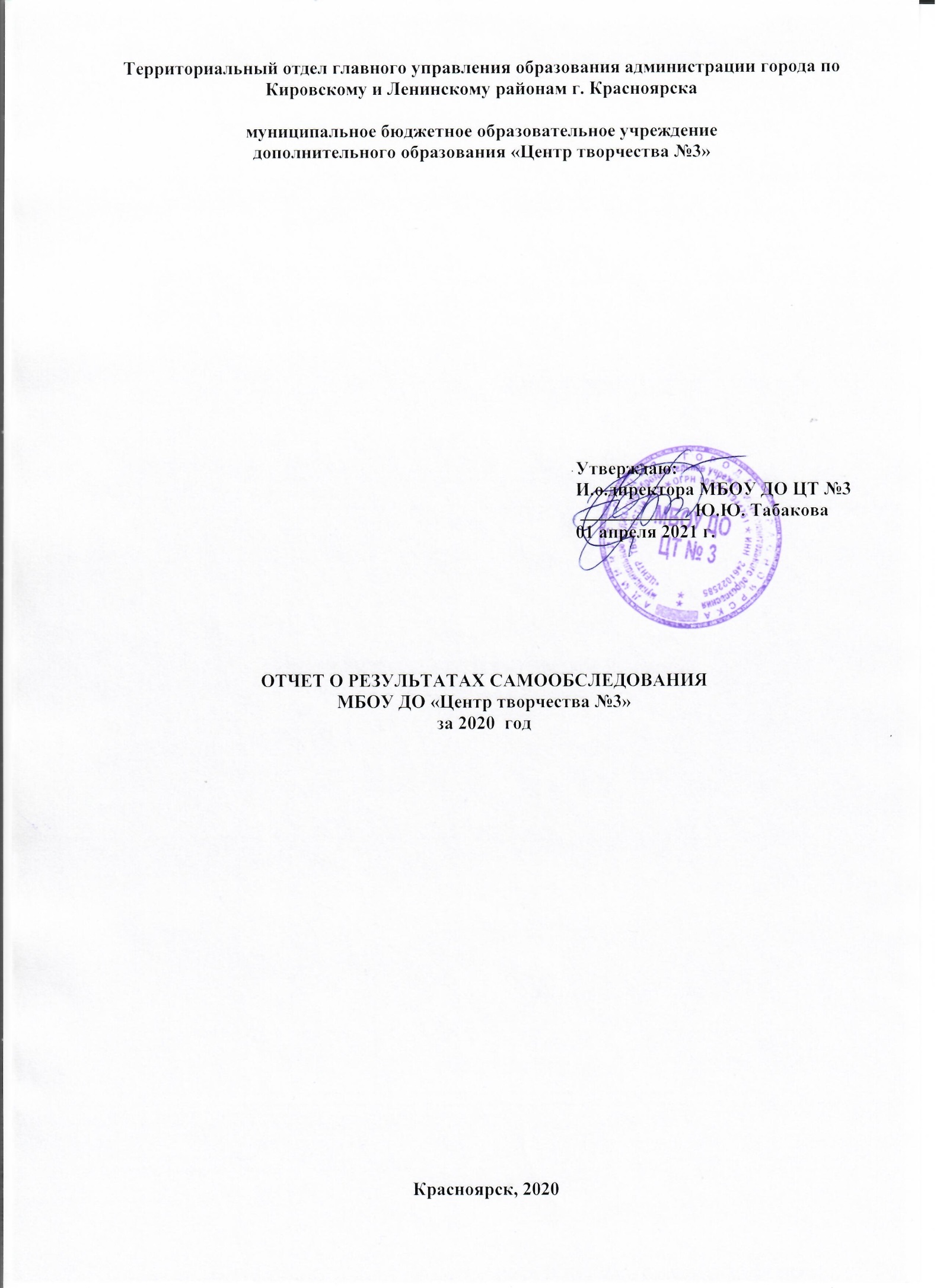 Цель самообследования: Проведение внутренней экспертизы с целью всестороннего анализа деятельности МБОУ ДО ЦТ № 3 за 2020 год. Источники информации: Нормативно-правовые документы, локальные акты, рабочие документы, регламентирующие направления деятельности МБОУ ДО ЦТ № 3 (аналитические материалы, планы и анализы работы, программы, расписания занятий, статистические данные). Форма предъявления информации: Отчет о результатах самообследования, утвержденный педагогическим советом на бумажных и электронных носителях. Самообследование проводилось на основании Приказа Министерства образования и науки РФ от 14.06.2013 г. № 462, с изменениями и дополнениями от 14 декабря 2017 года, и Положением о проведении самообследования в муниципальном бюджетном образовательном учреждении дополнительного образования детей «Центр детского творчества №3», утвержденным приказом директора МБОУ ДОД ЦДТ №3 №42 от 27.12.2013 г.Порядок проведения, сроки, состав комиссии по проведению самообследования утверждены приказом директора МБОУ ДО ЦТ № 3 (приказ №  11/3 от 24.03.2021 г.).Содержание:1.  Общие сведения об учреждении2.  Организация образовательного процесса.3. Содержание образовательной деятельности, уровень и направленность реализуемых общеобразовательных программ4.   Контингент обучающихся.   5.   Результативность образовательной деятельности6.   Организация массовых мероприятий 7.   Кадровое обеспечение. 8.   Информатизация учебно-воспитательного процесса9.   Материально-техническое обеспечение10. Перспективы и основные направления развития1.Общие сведения об учрежденииПолное наименование: муниципальное бюджетное образовательное учреждение дополнительного образования «Центр творчества № 3» (МБОУ ДО ЦТ № 3) (далее – ЦТ №3). Учредитель – администрация г. Красноярска, главное управление образования администрации города Красноярска.Юридический и фактический адреса: . Красноярск, ул. Щорса, 55, тел. 2-60-54-55 Aдрес электронной почты: Е-mail: cdt3@mail.ruОфициальный сайт в сети Internet: www.ct3-24.ruЛицензия на право ведения образовательной деятельности: бессрочная,  №	0001215 серия 24Л01 номер бланка	 8051-л, выдана Министерством образования и науки РФ «15» июня 2015 г.Устав: Устав (новая редакция) муниципального бюджетного образовательного учреждения дополнительного образования «Центр творчества №3», утвержден 13.04.2015 г., приказ главного управления образования администрации города Красноярска № 234/п, с изменениями от 27.06.2016 г., приказ главного управления образования администрации города Красноярска № 95/у.Программа развития на 2019 - 2023 гг., разработанная в соответствии с нормативно-правовыми актами Российской Федерации, Красноярского края, г. Красноярска, Уставом учреждения, согласованная территориальным отделом главного управления образования администрации г. Красноярска.И.о. директора – Табакова Юлия Юрьевна.МБОУ ДО ЦТ № 3 имеет одно структурное подразделение:  Хоровая студия «Соловушка», . Красноярск, ул. Щорса, 64. Руководитель: Исаева Лариса Ивановна, педагог дополнительного образования высшей квалификационной категории, «Заслуженный учитель РФ», «Отличник народного просвещения»В хоровой студии «Соловушка» реализуются образовательные программы художественной направленности «Хоровая студия «Соловушка (старший хор)» «Хоровая студия «Соловушка (младший хор)», «Пойте с нами, пойте сами» (программа базового уровня).Миссия Центра творчества №3: создание условий для формирования творческой, социально – адаптированной, активной и нравственно здоровой личности ребенка, способного к саморазвитию и самореализации в социуме. Целью программы развития ЦТ №3 является развитие учреждения в интересах формирования творческой, социально – адаптированной, активной и нравственно здоровой личности обучающегося через решение следующих основных задач:Задачи программы развития: - увеличение охвата обучающихся дополнительным образованием (за счет расширения географии, разработки новых образовательных программ, увеличение объема платных образовательных услуг, внедрение краткосрочных модульных программ)   - повышение качества дополнительного образования через изменение его содержания и переосмысления значимых для учреждения результатов освоения образовательных программ обучающимися (переработка существующих образовательных программ, внедрение производственных практик, выстраивание единой линии ДО – ВУЗ и ССУЗ – предприятия и учреждения, обеспечение преемственности образовательных программ по возрастам, включение блоков, направленных на развитие творчески-активной личности (учебные проекты, создание авторских работ, импровизационные блоки и предметы)- разработка, реализация и развитие образовательных и социальных проектов, способствующих развитие творчески- и социально – активной личности обучающихся, включенных в реализацию данных проектов (проекты Дети детям, работа с диаспорами, проживающими на территории края, взаимодействие в свободном режиме (телемосты и др.)  в партнерами проектов из других стран и регионов РФ)- совершенствование материально-технической базы учреждения, в первую очередь направленное на: развитие инклюзивного образования в учреждении, применение в образовательном процессе ТСО, увеличение охвата обучающихся дополнительным образованием (расширение аудиторного фонда), соответствие лицензионным требованиям и нормативам СанПиН -совершенствование системы управления учреждением (мониторинг реализации программы развития, формирование стратегии развития учреждения и ресурсное обеспечение ее реализации)- создание условий для развития педагогического коллектива (привлечение молодых специалистов, организация повышения квалификации сотрудников, аттестация педагогических работников на квалификационные категории, организация внутренних семинаров, направленных на решение перспективных задач учреждения, реализация плана методической работы).Приоритетными направлениями деятельности ЦТ №3  в соответствии с программой развития являются:1. Совершенствование системы дополнительного образования:- расширение образовательного поля Центра (географии оказания образовательных услуг) - развитие платных образовательных услуг (увеличение охвата обучающихся, разработка и реализация новых образовательных программ, в том числе для взрослых, формирование собственной ценовой политики учреждения в области оказания платных образовательных услуг)- совершенствование системы дополнительного образования (внедрение практик инклюзивного образования, новых форматов образовательной деятельности, направленных на развитие творческих способностей ребенка, формирование системы конкурсных мероприятий районного и внутреннего уровня, позволяющих предъявлять образовательных  результат социуму для каждого ребенка, занимающегося в Центре)- работа с педагогическими кадрами (обеспечение соответствия квалификации педагогов Центра требованиям профессионального стандарта, повышение квалификации в  области реализации ФГОС, инклюзивного образования, организация практики студентов ВУЗ и ССУЗ на базе Центра, привлечение молодых специалистов, обновление кадрового состава ЦТ №3)- обеспечение максимально возможного охвата детей услугами дополнительного образования с учетом материально – технических  и кадровых возможностей учреждения (укрепление материально – технической базы, приобретение оборудования, изучения спроса потребителей на спектр оказываемых образовательных услуг)2. Реализация социальных благотворительных проектов:- Международный благотворительный фестиваль творчества «Дети детям» - Международная выставка – инсталляция детских творческих работ «К себе в гости»В 2020 году, в связи с эпидемиологической обстановкой  в г. Красноярске  и переходом дополнительного образования Красноярского края на систему персонифицированного финансирования приоритетными задачами 2020 года стали:- разработка и реализация модели организации образовательного процесса в условиях реализации санитарно-эпидемиологических требований к особому режиму работы МБОУ ДО ЦТ № 3 в 2020-2021 учебном году;- внесение изменений в рабочие программы МБОУ ДО ЦТ №3 в связи с переходом на электронное обучение  в период особого режима работы;- организация обучения по программам ПФ ДО (разработка образовательных и рабочих программ, прохождение краевой НОК программ, реализующихся за счет средств сертификатов персонифицированного финансирования, организация работы с системой «Навигатор дополнительного образования»);- перевод массовых и конкурсных мероприятий, организуемых Центром творчества №3  в рамках и за рамками муниципальных работ в он-лайн режим, а также обеспечение участия детских творческих коллективов в конкурсах и фестивалях, проводимых  в дистанционной форме, как альтернатива очным конкурсным мероприятиям.Структура ЦТ № 3Управление ЦТ №3 строится на принципах 1) единоначалия и 2) самоуправления. Формами самоуправления являются:педагогический совет ЦТ №3, включающий в себя педагогический коллектив учреждения и административный персонал. Председатель и секретарь педагогического совета избираются ежегодно на каждый учебный год из числа педагогических и административных работников учреждения;общее собрание трудового коллектива ЦТ №3, в составе которого – все работники учреждения (младший обслуживающий, учебно – вспомогательный, педагогический, административный персонал). Председатель и секретарь общего собрания трудового коллектива избираются из состава работников учреждения. профсоюзный комитет первичной профсоюзной организации учреждения, взаимодействующий с директором и административный персоналом учреждения в интересах защиты прав работников посредством председателя первичной профсоюзной организации ЦТ №3методический совет, рассматривающий вопросы методического обеспечения деятельности учреждения, в состав которого входят методисты и иные педагогические работники ЦТ №3; Попечительский совет, являющийся органом самоуправления родительской общественности и внешних партнеров ЦТ №3; органы самоуправления родителей (общее родительское собрание ЦТ №3, родительские комитеты студий ЦТ №3); орган детского самоуправления - Совет движения «Дети детям», в состав которого входят обучающиеся студий ЦТ №3, занимающие активную позицию в реализации социальных и благотворительных проектов ЦТ №3, а также обучающиеся общеобразовательных учреждений города Красноярска, не являющиеся учащимися ЦТ №3,  в качестве привлеченных к реализации благотворительных проектов волонтеров.Деятельность всех органов самоуправления в центре регулируется Положениями, утвержденными директором ЦТ №3 и Уставом.Структура взаимодействия субъектов образовательного пространства учреждения выглядит следующим образом: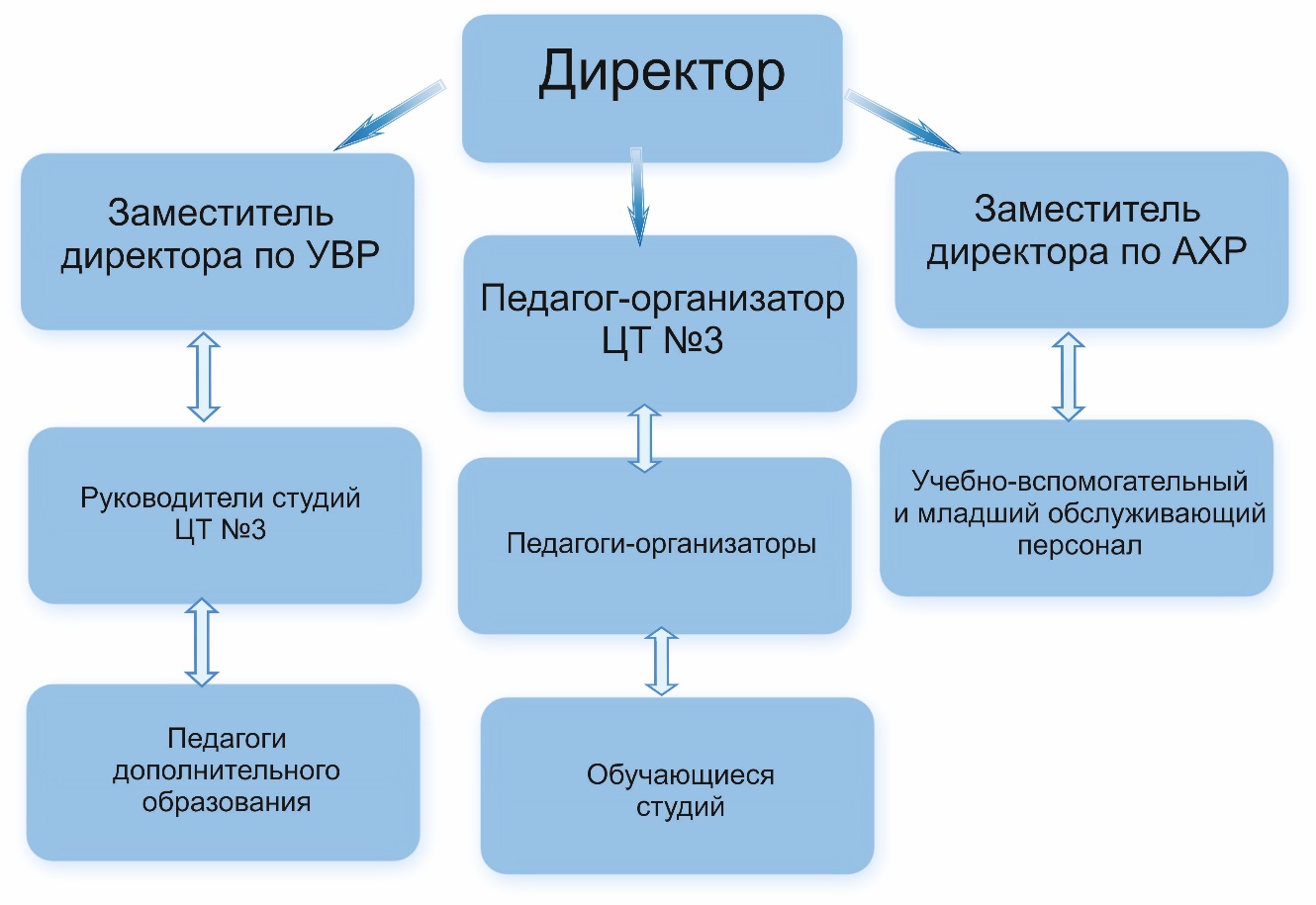 Структура взаимодействия органов самоуправления учреждения: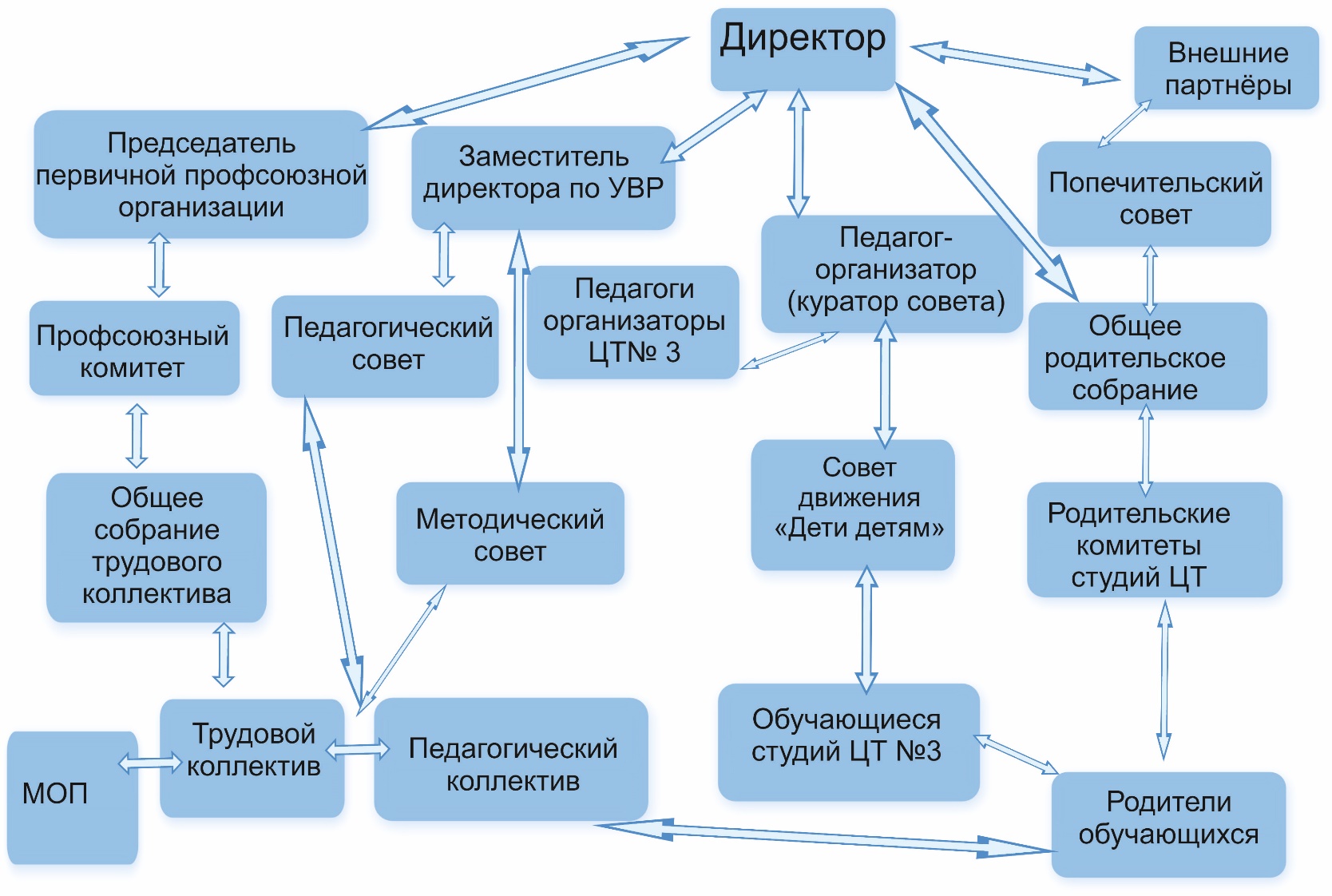 Социальное окружение учрежденияМуниципальное образовательное учреждение дополнительного образования ЦТ № 3 предоставляет дополнительные образовательные услуги детско-взрослому населению г. Красноярска, преимущественно проживающему в Кировском районе города Красноярска.В микрорайоне, в котором расположено учреждение, сформирована социальная инфраструктура, включающая в себя: дворец культуры «Кировский», библиотеки (взрослые, детские), музыкальные школы, спортивный комплекс «Авангард», учреждения здравоохранения (поликлиники, больницы, аптеки и другие учреждения), детский кинотеатр «Мечта», общеобразовательные и дошкольные образовательные учреждения, частные учреждения дополнительного образования детей и взрослых.Социальная инфраструктура района достаточно развита, предоставляет возможности для организации партнерских межведомственных взаимодействий, совместных мероприятий. Для проведения массовых развлекательно – познавательных мероприятий имеются оборудованные открытые концертные площадки (Каменный городок на ул. Щорса, Культурное пространство «Каменка» на ул. Павлова, площадь перед Храмом Рождества Христова на ул. Щорса, площадь 30-летия Победы (ул. Вавилова). Также проведение массовых мероприятий возможно  в ГДК «Кировский», на площади детского кинотеатра «Мечта», общеобразовательных школ Кировского района. На базе детских и моложеных библиотек, расположенных на ул. Павлова и ул. им. газеты «Пионерская правда», регулярно организуются выставки изобразительного и декоративно – прикладного искусства обучающихся ЦТ №3. ЦТ № 3 активно взаимодействует с администрацией г. Красноярска (администрация Кировского района, отдел культуры, отдел внешних связей и главное управление образования администрации г. Красноярска, территориальный отдел образования в Кировском районе г. Красноярска), учебными заведениями дошкольного, общего, дополнительного, средне- сцециального и высшего образования и учреждениями культуры города Красноярска:  Красноярский государственный педагогический университет и Красноярский педагогический колледж № 2 – педагогическая практика студентов; Красноярская краевая филармония, детский кинотеатр «Мечта», ГДК «Кировский» - партнеры и участники Международного благотворительного фестиваля творчества «Дети детям» Красноярский краевой институт повышения квалификации и профессиональной переподготовки работников образования – повышение квалификации педагогических кадров; Красноярский краевой научно-учебный центр кадров культуры – повышение квалификации педагогических кадров; Красноярский художественный институт - посещение занятий и выставок работ студентов, мастер-классы для учащихся ЦТ №3 на базе института;  Красноярское хореографическое училище – партнеры и участники проекта «Дети детям»; образовательные учреждения Кировского района и города Красноярска (ОУ и ДОУ) – занятия с учащимися на базе ОУ района, организация и проведение массовых воспитательных мероприятий, организация работы летних образовательных площадок в пришкольных летних лагерях ОУ района. 2. Организация образовательного процессаОбразовательный процесс в учреждении осуществляется в соответствии с годовым графиком образовательного процесса, утвержденным директором ЦТ №3Годовой график на 1 полугодие 2020 года (январь – август)Годовой график на 2 полугодие 2020 года (сентябрь - декабрь)Режим работы учреждения Обучение в ЦТ №3 ведется на русском языке.  ЦТ №3 организует работу с детьми в течение всего календарного года, включая каникулярный период.  Учебный год начинается, как правило, 1 сентября. Для групп первого года обучения с 15 сентября. Для ЦТ №3 устанавливается режим работы с 8 до 20 часов ежедневно, включая воскресенье. Нерабочие дни - праздничные дни.  В каникулярное время ЦТ №3 может открывать в установленном порядке туристические базы, лагеря, создавать различные объединения с постоянным (или) переменным составом детей в лагерях (загородных или с дневным пребыванием) на своей базе, а также по месту жительства детей.Организация образовательного процесса в Центре регламентируется учебным планом, расписанием занятий, разрабатываемым и утвержденным ЦТ №3 самостоятельно.Расписание занятийРасписание занятий составляется администрацией ЦТ №3 по представлению педагогических работников в целях создания наиболее благоприятного режима труда и отдыха обучающихся с учетом пожеланий обучающихся, родителей (законных представителей), возрастных особенностей детей и установленных санитарно-гигиенических норм. Продолжительность занятий в объединениях ЦТ №3 зависит от профиля и отдельных видов деятельности согласно государственным санитарно- эпидемиологическим требованиям и нормативам к учреждениям дополнительного образования детей.Продолжительность занятий в учебные дни 1,5 часа, в выходные и каникулярные дни - до 3-х часов. После 30 - 45 минут занятий организуется перерыв не менее 10 минут для отдыха детей:хоровые объединения: 2 – 3 раза в неделю по 1-2 занятия (в зависимости от года обучения по образовательной программе) продолжительностью 45 минут; индивидуальные занятия (вокал, обучение игре на музыкальных инструментах): 1-3 раза в неделю продолжительностью 30 – 45 минут (в зависимости от образовательной программы и возраста ребенка);в объединениях художественной, хореографической, театральной и других направленностей: 2-3 раза в неделю по 2-3 занятия продолжительностью 45 минут каждое  в соответствии с образовательной программой объединения;с детьми, имеющими ограниченные возможности здоровья, может проводиться индивидуальная работа по месту жительства, если это предусмотрено образовательной программой объединения. Продолжительность и режим занятий в этом случае выбирается в зависимости от возраста ребенка и направленности объединения. В объединениях, занимающихся с детьми дошкольного возраста, продолжительность занятий определяется в зависимости от возраста детей, входящих в объединение: - для детей 3 – 4 лет: 1-2 раза в неделю по 2 занятия в день продолжительностью  15 минут- для детей 4 – 5 лет:   1-2 раза в неделю по 2 занятия в день продолжительностью  20 минут; - для детей 6 - 7лет:  2 раза в неделю  2 занятия в день  продолжительностью не более 30 минут. С учетом направленности программ дополнительного образования занятия, образовательной программой и учебным планом проводятся по группам, индивидуально или со всем составом объединения.Образовательный процесс в Центре осуществляется на основе модифицированных дополнительных общеразвивающих образовательных программ в соответствии с учебным планом и образовательной программой Центра.Организационно-правовое обеспечение образовательной деятельности учреждения дополнительного образования детей: характеристика уставных документов и текущей документации.3. Содержание образовательной деятельности, уровень и направленность реализуемых общеобразовательных программЦТ №3 осуществляет образовательный процесс, соответствующий 2 направленностям дополнительного образования: - художественной; - социально-педагогической.При приеме обучающегося ЦТ №3 знакомит родителей (законных представителей) с Уставом учреждения, лицензией на право ведения образовательной деятельности, дополнительными общеобразовательными программами, реализуемыми ЦТ, и другими документами, регламентирующими организацию образовательного процесса.Порядок приема и отчисления детей: Прием детей в ЦТ №3 осуществляется директором на основании:-письменного заявления родителей (законных представителей);-медицинского заключения о состоянии здоровья ребенка с указанием возможности заниматься в группах дополнительного образования по избранному профилю.В приеме ребенка в ЦТ №3 может быть отказано по медицинским показаниям. Прием заявлений и зачисление в ЦТ №3 производится в начале учебного года с 20 августа до 15 сентября, оформляется приказом директора. Дополнительный прием заявлений и зачисление детей при наличии свободных места в группах детских объединений производится также и в течение всего календарного года, в начале каждого календарного месяца и также оформляется приказом директора ЦТ №3.Отчисление детей из ЦТ №3 осуществляется: по заявлению родителей (законных представителей) и (или) на основании медицинского заключения о состоянии здоровья ребенка, препятствующего дальнейшему посещению занятий. Отчисление проводится в течение всего учебного года, в начале каждого календарного месяца и оформляется приказом директора. Образовательная деятельность в 2020 году осуществлялась:В первом полугодии 2020 года (январь-май 2020 года) по 23 дополнительным общеобразовательным программам 2 направленностей дополнительного образования. Большинство реализуемых программ художественной направленности (20 образовательных программ), 3 программы - социально-педагогической направленности. Во втором полугодии 2020 года (сентябрь – декабрь 2020 года) по 30 дополнительным общеобразовательным программам 2 направленностей дополнительного образования. Большинство реализуемых программ художественной направленности (27 образовательных программ), 3 программы - социально-педагогической направленности. Диаграмма 1. Направленности образовательных программВсе программы являются модифицированными, лицензированы и утверждены к реализации приказом директора ЦТ №3.По срокам реализации: Одной из задач, стоявших перед Центром творчества в 2019 году была задача сокращение сроков обучения по образовательным программам, за счет модульного принципа организации обучения  по системе «спирали», когда ребенок может проходить обучение на разных уровнях сложности. По этому принципу в 2020 году переработаны 11 образовательных программ, реализуемых за счет средств городского бюджета, сроки обучения по каждой из которых сокращены до 2 лет обучения (ранее сроки реализации составляли от 2 до 7 лет). Это образовательные программы,. Разработаны 11 новых образовательных программ, продолжительностью обучения 1 учебный год, реализация которых осуществляется за счет средств сертификатов персонифицированного финансирования. Программы были разработаны в июле 2020 года, реализация начата с 01.09.2020 года.Образовательное поле МБОУ ДО ЦТ №3  в 2020 году полностью перестроено в «студийной» логике группировки образовательных программ и на момент окончания отчетного 2020 года выглядит следующим образом:В МБОУ ДО ЦТ №3 работают 12 творческих коллективов – студий, в которых реализуются по несколько образовательных программ разного уровня сложности, рассчитанные на разный возраст детей и уровень подготовки. Таким образом, выбирая направление обучения, ребёнок может пройти последовательно несколько разных образовательных программ одной направленности, но разного уровня сложности, возрастной ступени, источника финансирования. Это способствует обеспечению максимальной доступности дополнительного образования и обеспечивает преемственность между образовательными программами, возрастными ступенями и уровнем сложности образования.По форме обучения: все программы очные, однако при необходимости образовательные программы, рассчитанные на возраст обучающихся от 7 лет, могут быть переведены частично или полностью в формат электронного обучения. Такой опыт перевода программ в электронный «Формат» был реализован в учреждении в марте – мае 2020 года, частично (определённые группы обучающихся или определенные предметы в рамках одной программы) были выведены на электронное обучение осенью (октябрь – ноябрь) 2020 года.Таким образом, одна из задач, стоявших перед учреждением в 2019 году - перевод программ на электронное обучение был решена в 2020 году. Для повышения качества  электронного образования в ЦТ №3 необходимо:- развитие материально-технической базы,- повышение уровня владения педагогами ИКТ. Эти задачи актуальны в 2020 – 22 уч.годах.Образовательные программы, реализуемые в ЦТ №3 в 2020 годуРеализуемые программы соответствуют Порядку организации и осуществления образовательной деятельности по дополнительным общеобразовательным программам, утвержденному Приказом Министерства образования и науки РФ от 29.08.2013 № 1008, Уставу и лицензии на право осуществления образовательной деятельности учреждения. Структура и содержание программ соответствуют Требованиям к программам дополнительного образования детей (Письмо Министерства образования и науки РФ от 11.12.2006 №06-1844).   11 образовательных программ (комплексная программа хоровой студии «Соловушка» (младший хор»), комплексная образовательная программа хоровой студии «Соловушка» (старший хор), Пойте с нами, пойте сами, комплексная образовательная программа цирковой студии «Надежда», Фольклорная студия «Верба», Золотые ворота, Создай свой танец, Мы рисуем этот мир, Мир творчества, Городской калейдоскоп, От ростка до бутона) полностью или частично реализуются на базе общеобразовательных школ Кировского района, что позволяет обеспечивать децентрацию образовательного поля ЦТ №3 и  доступность дополнительного образования для всех учащихся района и города,  а также решает проблему нехватки собственных площадей в Центре творчества. Образовательный процесс в Центре творчества №3 проходит в течение всего календарного года, в том числе в летний период.  Направления образования в летний период:- массовые образовательно – воспитательные мероприятия «Ура, каникулы!», для детей, посещающих летние пришкольные лагеря дневного пребывания  - летние пленеры художественно – графической студии «Худграф», - концертная летняя практика детских творческих коллективов Центра - выступления на традиционных массовых мероприятиях  и концертных площадках города в июне – августе, таких как День города, День защиты детей, фестивали на о. Татышев, День знаний, праздники дворов и т.д.- летние краткосрочные образовательные модули, объединенные в летнюю образовательную программу ЦТ №3.В 2020 году в связи с отменой массовых мероприятий и переводом обучения в электронный формат, а также в связи с тем, что летние пришкольные лагеря не работали, летняя занятость обучающихся приобрела следующий вид:- продлено электронное обучение в художественной студии «Худграф», для всего состава объединения, - массовые мероприятия перенесены в он-лайн формат (конкурсы работ изо, ДПИ, фото, видеоролики, малые литературные формы «Ура, каникулы!», «Я – Россия», «Они сражались за Родину»; конкурсы рисунка «Безопасность глазами детей», «Коронавирусу – НЕТ») проведены в августе 2020 года, охват детей составил 210 человек.В качестве методического сопровождения ко всем программам сформированы учебно-методические комплексы, включающие в себя: информационное обеспечение (учебные пособия, наглядные пособия, информационно-справочные материалы, нотные сборники), алгоритмы деятельности (инструкционные карты, разработки мероприятий, конспекты занятий), контрольно-измерительные и диагностические материалы (тесты, задания, анкеты, упражнения, игры, тренинги), рабочие программы на каждый год обучения. Для каждой образовательной программы в 2020 году разработаны рабочие программы на каждый год обучения.Достижению результатов способствует использование современных образовательных технологий и уменьшение доли репродуктивной деятельности в образовательном процессе. В реализации образовательных программ педагоги ЦТ № 3 используют современные образовательные технологии: 80% педагогов Центра владеют на достаточно профессиональном уровне современными информационно-коммуникативными технологиями (ИКТ). ИКТ применяют: - при подготовке и проведении занятий, воспитательных мероприятий (иллюстрирование учебного материала – презентации, кинофильмы,  поиск информации (фонограмм, репродукций, фотографий, публикаций по теме занятия и. т.д.); - как средство обучения – для обработки информации различного типа, для создания сообщений, докладов, презентаций, исследовательских проектов; - с целью формирования электронного портфолио обучающихся. Оценка результативности учебной деятельности учащихся ЦТ №3 осуществляется 2 раза в год (промежуточная аттестация по итогам 1 полугодия, промежуточная и итоговая (для выпускных годов обучения по каждой образовательной программе) аттестация по итогам учебного года), а также по итогам каждой темы в соответствии с показателями и критериями, установленными в образовательных программах ЦТ №3. Итоги результатов обучающихся по программам фиксируются в журналах объединений, в студиях также ведутся портфолио учащихся, принимающих участие к конкурсной и фестивальной деятельности, выставках художественных работ. Регламент проведения промежуточной и итоговой аттестации обучающихся  зафиксирован локальным актом: Положение о  порядке  промежуточной и итоговой аттестации  обучающихся муниципального бюджетного образовательного учреждения дополнительного образования «Центр творчества № 3», утвержденном приказом директора ЦТ №3.Выводы: содержание и структура образовательной деятельности Центра творчества №3 в целом соответствует программе развития учреждения, целям, задачам и Уставу МБОУ ДО ЦТ № 3, не противоречит нормативно- правовым документам системы образования федерального, регионального и муниципального уровней.Основными проблемами продолжают оставаться:- преобладание доли программ художественной направленности в образовательном пространстве ЦТ №3. С целью  расширения спектра направленностей дополнительных общеразвивающих образовательных программ, реализуемых ЦТ №3 в 2020 году продолжается работа проектных групп педагогов студий Центра по изменению содержания образования. Для летнего периода 2021 года обновлены летние модули, в 2021 году начата разработка 12 новых образовательных программ, рассчитанных на подростковый возраст (рабочие названия направлений: фитнес – технологии, хип-хоп, чер-лидинг, зумба, волонтерская деятельность, журналистика, скетчинг, аниме, черчение и т.д.).  -  низкий процент старшеклассников, охваченных дополнительным образованием в традиционной форме. Способом решения этой проблемы на протяжении последних трех лет является привлечение старшеклассников к волонтерской, проектной деятельности, работе в детском совете «Дети детям», однако в 2020 году эта задача не была решена в связи с прекращением на длительный период всех массовых мероприятий. Деятельность совета «Дети детям» полностью перешла в он-лайн (социальные сети, мессенджеры и т.д.). - аудиторный фонд. Количество имеющихся в ЦТ №3 кабинетов не позволяет открывать новые образовательные программы, а также развивать актуальные для дополнительного образования направленности – научно-техническое творчество в первую очередь. Возможный выход – сотрудничество с ОУ района, практикуется, но не всегда удобно из-за накладок в расписании со школьным, перегруженностью школ микрорайона, пропускного режима в школах, ограничения на занятия в ОУ района в выходные дни и каникулярное время. 4.   Контингент обучающихсяКоличество обучающихся в ЦТ №3  в 2020 году  составило: 1 января 2020 года – 1799 человек (1245 чел. – бюджет, 554  чел. – платные образовательные услуги)1 сентября 2020 года – 1784 человека (554  чел. – бюджет, 835 чел – сертификаты ПФДО, 395  чел. – платные образовательные услуги)1 января 2021 года – 1819 человека (661 чел. – бюджет, 903 чел. - сертификат, 257 чел. – платные образовательные услуги)Сохранность контингента в течение первого полугодия 2020 года составила в общем 103%, во втором полугодии 2020 года – 101%.Показатели сохранности контингента в ЦТ №3 стабильно высокие, т.к. проводится набор обучающихся в течение всего учебного года, принцип организации образовательных программ позволяет включать детей в образовательный процесс в течение всего учебного года.По втором учебном полугодии проходит достаточно массивный отток детей, и дополнительный «превентивный» набор  детей позволяет удержать высокие показатели сохранности контингентаНа 31.12.2020 года по направленностям образовательных программ учащиеся распределены следующим образом:По сравнению с 2019 учебным годом количество детей, обучающихся по программам социально – педагогической направленности существенно уменьшилось к концу отчетного года, в связи с закрытием групп в  развивающих школах «Кроха» и «Радуга» в декабре 2020 года из-за кадровых затруднений в учреждении.Количество обучающихся,  без учета занимающихся в нескольких студиях, на 01.01.2021 года составляет 1299 человек, а количество детей, занимающихся на базе ОУ Кировского района – 538 человек.По возрастам контингент учащихся распределен таким образом:.Диаграмма 3. Распределение учащихся по возрастным категориямКоличество обучающихся по образовательным программам ЦТ №3 на 01.01.2021 года составляет:Распределение учащихся по студиям ЦТ №3: В 2020 году сроки реализации образовательных программ сокращены, в связи с этим проводить анализ распределения обучающихся по годам обучения нецелесообразно. Сокращение сроков реализации образовательных программ позволит уменьшить потерю контингента обучающихся при переходе с 1 на 2 год обучения. Сохранность контингента в течение учебного года обеспечивается непрерывным набором  в течение года, перекрывающим отсев детей.5. Результативность образовательной деятельности Основными показателями результативности образовательной деятельности являются, на наш взгляд, уровень освоения учащимися образовательных программ, количество пропусков занятий (указывающее на мотивацию учащихся к обучению в детском объединении), а также участие обучающихся в конкурсных мероприятиях различного уровня и результативность этой деятельности. Важным показателем является также процент участия учащихся в массовых мероприятиях, как проводимых Центром творчества, так и городского и районного уровня. Именно эти показатели рассмотрим детально в нашем отчете:1. Уровни освоения образовательных программ100% учащихся освоили образовательную программу, по сравнению с 2019 уч. годом процентное соотношение учащихся, освоивших образовательную программу на высоком, среднем, низком уровнях – существенно не изменилось.Данные результаты находятся в пределах допустимых погрешностей, и связаны с тем, что прием учащихся в  ЦТ №3 проходит в течение всего учебного года, в результате чего часть учащихся не успевает освоить полный объем информации по образовательной программе.По ряду программ: «Навстречу музыке», «Фольклорная студия «Верба», «Радость творчества», «Путь творчества», «Лепота», «Подарки своими руками», «Открой сердце для песни», «В мире электронной музыки», «Мир Лего» достаточно высок процент детей, осваивающих программу на среднем и низком уровнях. Возможные причины:- повышенная сложность образовательной программы- высокая степень движения контингента (отчисление и зачисление в течение учебного года), приводящее к тому, что большое количество детей не успевает освоить программу- значительное количество пропусков учебных занятий.Динамика процента освоения образовательных программ2. Посещаемость учебных занятийПо сравнению с 2019  годом количество пропусков занятий уменьшилось, в среднем на 1 учащегося приходится 10,2 пропущенных занятий в год (13,5 занятия в год в 2019 году). Значительно (с 38% до 51,5%) увеличилась доля попусков по болезни, по объективным причинам (сезонная заболеваемость, пандемия, больничные листы «контактных» детей). Количество пропусков по неуважительной причине снизилось, в том числе, в связи с тем, что часть учебного года ОУ работали в формате электронного обучения, были отменены многие мероприятия, т.е. общая нагрузка на детей существенно снизилась.  Уменьшилось и количество «накладок» в расписаниях детей, из-за которых они пропускали занятия.Пропуски по неуважительной причине в целом чаще допускают школьники, особенно в младшем подростковом возрасте, что является естественным следствием снижения родительского контроля,  а также количество «неуважительных» пропусков велико в студиях с большим среднегодовым движением (отчислением и зачислением) обучающихся.  По уважительным причинам учащиеся пропускают занятия в связи с тем, что имеют высокую нагрузку в общеобразовательных школах, занимаются в нескольких объединениях дополнительного образования, активно участвуют в концертной и конкурсной деятельности, а также в течение учебного года проходят лечение в санаториях, уезжают на отдых с родителями и т.д.. Уважительными причинами являются также накладки в расписании нескольких объединений, репетиции, дополнительные занятия в школах. Несмотря на то, что показатель в 10 занятий в год (обычно это 5 учебных дней) является невысоким и не мешает освоению образовательной программы, что подтверждается показателями успеваемости, тем не менее пропуски занятий продолжают оставаться  актуальной проблемой для ЦТ №3, необходимо уделить ее решению внимание через организацию работы с родителями и пояснения важности системного посещения занятий ребенком не только в ОУ, но и в дополнительном образовании.3. Еще одним показателем результативности образовательной деятельности являются итоги участия обучающихся ЦТ №3 в конкурсных мероприятиях различного уровня:Общие итоги участия учащихся в конкурсных мероприятияхКоличество победителей  и участников  конкурсных мероприятийСитуация с коронавирусом в России и мире внесла свои коррективы в формат проведения мероприятий. По рекомендации Роспотребнадзора и во исполнение указа губернатора Красноярского края мероприятия, запланированные к проведению в 2020 году, были перенесены в онлайн  режим. Данная мера способствовала вовлечению большого количество обучающихся в конкурсы и фестивали, не подвергая опасности их жизни и здоровье. По сравнению с 2019   годом количество детей, принявших участие в конкурсных мероприятиях, увеличилось на 315 человек.  Рост количества участников связан с тем, что такая форма участия удобна и не требует высоких затрат на транспорт, проживание участников. Общая тенденция к увеличению  количества участников конкурсных мероприятий,  имеющих статус международный и всероссийский уровень,  связана с тем, что, во-первых, они стали проводиться в  городе Красноярске, а,  во-вторых,  с тем, что  дистанционные  конкурсы всероссийского и международного уровня на сегодняшний момент  стали доступны  не только в направлении ИЗО и ДПИ, как это было ранее,  а также  и по другим направлениям (фольклор, хореография, вокал и т.д), и творческие коллективы и студии ЦТ№3 начали активно осваивать этот формат.  По студиям ЦТ участие в конкурсах принимают обучающихся всех студий, за исключением дошкольных детских объединений, не ставящих перед собой задач участия детей в конкурсах (это объединения дошкольников, ставящие целью социализацию детей, речевое развитие, организацию содержательного досуга). Обучающиеся этих студий принимают участие во внутренних конкурсах, массовых мероприятиях, отчетных концертах коллективов.Процент победителей (лауреаты и дипломанты) по отношению к количеству детей, принявших участие в конкурсных мероприятиях составляет 94% (1112 дипломантов и лауреатов). Процент победителей в ЦТ №3 традиционно высокий, что свидетельствует о высоком уровне подготовки обучающихся. Центр творчества №3 активно развивает структуру внутренних конкурсов в направлениях ИЗО и ДПИ, музыкальном и вокальном искусстве, что позволяет участвовать в конкурсной деятельности значительному количеству учащихся кружков и студий.6.   Организация массовых мероприятийЕжегодно, в соответствии с планом работы ЦТ №3 организует и проводит ряд массовых мероприятий для школьников района, а также населения микрорайона, в котором расположено учреждение. Кроме того, учащиеся ЦТ №3 принимают участие в массовых мероприятиях районного, городского уровней, проводимых администрацией Кировского района г. Красноярска и администрацией г. Красноярска. Основные мероприятия и итоги участия в них ЦТ №3 отражены в приведенной ниже таблице: Организация массовых мероприятий с детьми. В рамках плана массовых мероприятий в  2020  году  МБОУ ДО ЦТ № 3  было проведено 51 мероприятие,  из них:-  8 мероприятий,   включенных в муниципальное задание учреждения, с охватом 2513 человек, - 7 районных мероприятий, не вошедших в муниципальное задание  и 36 внутренних мероприятий,  с общим охватом участников: 2047 человек (дети, обучающиеся в ЦТ №3, сотрудники, детское население  г. Красноярска)По плану в 2020 году в муниципальное задание учреждения было включено 12 мероприятий с охватом 3725 человек.В связи с распространением коронавирусной инфекции,  введением режима самоизоляции, а затем иных ограничений и полного запрета мероприятий в очном режиме, учреждением было принято решение перевести некоторые мероприятия в режим онлайн. Из 12 мероприятий, входящих в муниципальное задание, проведено в штатном режиме – 6 («Сибирские игрища», муниципальный этап краевого фестиваля «Таланты без границ», «Масленица», «Сибирские забавы с Дедом Морозом», районный эта конкурса на лучшую новогоднюю игрушку, районный этап конкурса «Подснежник»), в онлайн-формат перенесено 2 мероприятия.  В онлайн режиме были проведены такие мероприятия, как: творческая выставка «К себе в гости» (муниципальный и международный этапы), познавательно – игровые мероприятия «Ура! Каникулы»). Не удалось провести такие мероприятия, как Районный вокальный конкурс «Родина моя», открытый фольклорный праздник «На Красную горку», районный этап Открытого благотворительного фестиваля творчества «Дети детям» и сам Международный фестиваль творчества с международным участием провести не удалось, т.к были запрещены все массовые мероприятия, а проведение их в режиме онлайн не соответствует специфике данных мероприятий. В связи с этим, не удалось полностью выполнить муниципальное задание по охвату детско-взрослого населения, однако данная проблема была решена за счет проведения вновь разработанных мероприятий,  увеличения охвата детей мероприятиями, не включенными в муниципальное задание.Охват обучающихся массовыми мероприятиями, организованными Центром творчества №3 составил в 2020 году 2047 человек (в 2019 году – 2048 человек), а населения района – 3622 человека (в 2019 году – 5155 чел.) что является высоким показателем с учетом эпидемиологической обстановки и запрета на проведение массовых мероприятий в течение полугода. Сохранить объем охвата обучающихся удалось за счет проведения мероприятий с использованием ИКТ, в электронной, онлайн формате, подключения ресурсов социальных сетей.Проведение мероприятий в режиме онлайн позволило принять участие в мероприятиях большему количеству детей. В них смогли принять  участие и те дети, которые ранее  не имели такой возможности, так как не могли приехать на мероприятия лично. Использование информационно-коммуникационных технологий позволило ввести в работу с детьми и в проведение мероприятий новые, современные техники и технологии, расширило охват аудитории, привлекло к участию новых детей, не входящих в традиционную аудиторию учреждения. Участие детей из творческих коллективов ЦТ №3 в массовых мероприятиях  на концертных площадках города и края составило в 2020 году 972 ребенка (в 2019 году – 1260 чел.), что также является для 2020 года очень хорошим показателем и стало возможным за счет подключения онлайн режимов проведения концертов, увеличения количества концертов с 50% наполнением зала, проведением конкурсов рисунков в заочной форме. В связи с уменьшением количества концертных площадок мотивация руководителей коллективов и детей к принятию участия в концертах резко возросла  по сравнению с предыдущими годами, т.к. участие в массовых мероприятиях – мощный стимул мотивирующий детей к обучению и развитию.Выводы: объемные показатели по контингенту учащихся, результативности дополнительного образования в учреждении и организации массовых мероприятий с учащимися позволяют заключить, что образовательный и воспитательный процесс в ЦТ №3 соответствует задачам учреждения, сложность и уровень дополнительного образования соответствуют возрастным и творческим возможностям учащихся, мотивация учащихся к участию в конкурсных мероприятиях и массовых мероприятиях находится на достаточном уровне.7. Кадровое обеспечениеВсего в ЦТ №3 по состоянию на 31.12.2020 года  работает 58 сотрудников, из них 42 педагогических работника, 3 - управленческий персонал, 13 – учебно-вспомогательный и обслуживающий персонал. Штатное расписание ЦТ №3  включает следующие наименования должностей педагогических работников: - директор (1 ставка)- заместитель директора по УВР (1 ставка)- руководитель структурного подразделения (1 ставка) - педагог  - организатор (6 ставок) - педагог дополнительного образования (39,1 ставка) - концертмейстер (4,5 ставки) - методист (2,75 ставки) - педагог – психолог (0,5 ставки)Из общего числа работников 56 (97%) человек являются штатными работниками, 2 (3%) человека – внешние совместители. Диаграмма 4. Соотношение штатных работников и совместителейУровень профессионального образования педагогических работников:Диаграмма 5. Уровень образования педагогических работников Уровень профессиональной квалификации педагогических работниковИз общего количества педагогических работников имеют:- высшую квалификационную категорию: 23 человека (55%)- первую квалификационную категорию: 11 человек (26%)- без категории:8 человек (19%)Количество педагогов, имеющих высшую и первую квалификационные категории в абсолютных показателях не изменились. Количество педагогов, не аттестованных на квалификационные категории уменьшилось, т.к. достаточно интенсивно ведется работа по аттестации педагогов на квалификационные категории, в том числе аттестация молодых педагогов, работников, пришедших  из других отраслей и ранее не работавших по должности «педагог ДО» и «педагог – организатор»Диаграмма 6. Уровень квалификации педагогических работников Доля молодых специалистов в 2020 году составляет 5% (2 человека).Награждены отраслевыми наградами:- «Заслуженный учитель РФ» - 1 человек- «Отличник народного просвещения» - 1 человек- «Почетный работник общего образования РФ» - 2 человека-  Почетная грамота Министерства образования и науки РФ – 5 человекВ ЦТ №3 ведется работа по повышению квалификации и курсовой переподготовке сотрудников.В соответствии с графиком аттестации в 2020 году аттестованы на квалификационные категории:- 15 человек, что составляет 36% от общего количества педагогических работников, из них: План аттестации выполнен на 100%Повышение квалификации сотрудников ведется через:- прохождение курсовой переподготовки: В 2020 году курсовую переподготовку в Красноярском краевом институте повышения квалификации и профессиональной переподготовки работников образования, а также в других учреждениях, занимающихся профессиональной переподготовкой педагогических работников,  прошли 21  человек (50%) по 9 образовательным программам:В настоящий момент 100% педагогических работников соответствуют требованиям профессионального стандарта в части образования  и курсов повышения квалификации.- посещение мастер-классов, семинаров, конференций, городских образовательных форумов: - проведение семинаров, круглых столов, образовательных площадок и мастер-классов В 2020 году данные направления повышения квалификации практически «выпали» из системы работы с кадрами в связи с эпидемиологической обстановкой, приостановкой проведения мероприятий, конкурсов, и иных мероприятий.В ЦТ №3 продолжает свою работу клуб для родителей «Творческая среда», в рамках которого проходят мастер-классы педагогов ЦТ №3 для родителей обучающихся в Центре детей по различным направлениям художественного творчества, в 2020 году начал функционировать родительский клуб фольклорной студии «Верба», в котором на протяжении года реализуется проект «Кукольная свадьба» (изготовление традиционных кукол).Педагоги ЦТ №3 приняли участие в конкурсах профессионального мастерства:- Конкурс  декоративно прикладного творчества и изобразительного искусства «Золотые руки»;- VI Международный конкурс художественной фотографии «Красота природы»;- Международный конкурс ДПИ «Мастерица»; - Международный конкурс ДПИ «Времена года» и других профессиональных конкурсах, которые в 2020 году прошли в дистанционном формате.10 педагогов в 2020 году стали членами жюри районных конкурсов «Январский гром» (2 человека), «Таланты без границ» (3 человека), «Подснежник» (2 человека), «Яблочный спас» (3 человека). В дистанционной форме Центр творчества №3 провел 5 конкурсов детских работ (конкурсы работ изо, ДПИ, фото, видеоролики, малые литературные формы «Ура, каникулы!», «Я – Россия», «Они сражались за Родину»; конкурсы рисунка «Безопасность глазами детей», «Коронавирусу – НЕТ») в жюри которых поучаствовало 5 педагогов ЦТ №3.Выводы: уровень профессионального мастерства и  подготовки педагогических работников ЦТ №3 в целом соответствует целям и задачам учреждения, позволяет в полном объеме реализовывать образовательные услуги. Участие в жюри конкурсов, проведение мастер-классов, победы в профессиональных конкурсах способствуют формированию и укреплению положительного имиджа учреждения в социуме.Педагогический коллектив Центра – одна из сильных сторон учреждения, мощный ресурс развития Центра, потенциал которого необходимо использовать максимально полно. Эта задача является одной из приоритетных для методической и управленческой работы администрации ЦТ №3.8.   Информатизация учебно-воспитательного процессаОфициальный сайт ЦТ №3 в сети Internet: www.ct3-24.ruРазмещенная на сайте информация соответствует требованиям ст. 29 273-ФЗ «Об образовании» и обеспечивает открытость и доступность информации об учреждении.Показатели информатизации в образовательном процессе:9.   Материально-техническое обеспечениеУчебно-материальная оснащённость.Качество организации образовательного процесса обеспечивается материально- техническим оснащением, за счет бюджетного финансирования и  внебюджетных средств.В ЦТ №3 разработан механизм привлечения дополнительных средств через организацию платных дополнительных образовательных услуг и добровольных родительских пожертвований, что дает возможность  дополнительного финансирования и модернизации материально- технической базы для полного удовлетворения потребностей детей и организации образовательного процесса на качественно высоком уровне. Учебные помещения укомплектованы современным оборудованием и инвентарем. Материально-технической базы (учебные кабинеты, сооружения, оргтехника, компьютерная сеть, интернет  и др.) достаточно для ведения образовательной деятельности по заявленным направленностям и образовательным программам. В то же время имеется проблема недостаточности аудиторного фонда учреждения для развития спектра образовательных услуг.Образовательное учреждение соответствует  правилам пожарной безопасности; санитарным нормам и правилам по устройству и содержанию образовательного учреждения, правилам техники безопасности. Эффективность использования учебных кабинетов, а так же загруженность кабинетов в выходные дни составляет 100%.Материально-техническое  обеспечение учреждениясведения о здании  и помещениях используемых для организации и ведения образовательного процессаФинансовая обеспеченность  МБОУ ДО ЦТ №3Годовой бюджет МБОУ ДО ЦТ №3Бюджетное финансированиеПриносящая доход деятельность (собственные доходы учреждения) Стоимость оказываемых платных образовательных услуг в МБОУ ДО «Центр    творчества № 3» в 2020 году установлена на основании Постановления администрации г. Красноярска от 17 июня 2011г.  № 233 об  утверждении  тарифов  на  платные  дополнительные  образовательные  услуги,  оказываемые  муниципальными  образовательными  учреждениями  города  Красноярска.  Забота о сохранении жизни и здоровья обучающихся и сотрудников МБОУ ДО ЦТ №3.Источниками финансирования  Центра являются:-  бюджетные средства, согласно субсидии на использование муниципального задания,- внебюджетные средства (приносящая доход деятельность (оказание платных образовательных услуг), аренда помещения, свободного от уставной деятельности, средства родительских пожертвований).Материально-техническая база и социальные условия пребывания учащихся  способствуют реализации целей и задач образовательно-воспитательной деятельности учреждения.Для реализации образовательных программ и проведения массовых мероприятий используются 14 собственных кабинетов и 5 кабинетов, свободных от уставной деятельности,  в трех общеобразовательных учреждениях Кировского района. Кабинеты оснащены необходимым для ведения учебных занятий инвентарем в соответствии со спецификой образовательных программ, мебелью, интерактивным оборудованием (проектор, фото и видеокамеры, компьютеры и ноутбуки), музыкальной аппаратурой инструментами. Мебель подобрана и маркирована в соответствии с ростом учащихся.Для обеспечения бесперебойной жизнедеятельности заключены договоры с обслуживающими организациями. Оборудован отдельный гардероб, имеются ячейки для хранения обуви и школьных рюкзаков,  установлено видеонаблюдение на 10 видеокамер, имеются туалетные  комнаты для девочек и мальчиков дошкольного возраста с соответствующим сантехническим оборудованием,  отвечающим СанПин нормам данного возраста, туалетные комнаты для сотрудников и взрослых.    Летом 2020 года сделан ремонт центрального входа, произведена обшивка фасада здания центрального входа и смонтирована новая вывеска.Силами  сотрудников ЦТ №3 проведен  косметический ремонт во всех учебных кабинетах Центра, коридоров, подсобных помещений, благоустройство прилегающей территории.Из средств, полученных от приносящей доход деятельности  в 2020 году: - Приобретена компьютерная техника (3 ноутбука (на сумму 103 000,00 руб., 2 МФУ (на сумму 32 000,00 руб.), компьютер  с монитором (на сумму 55 000,00 руб.), телевизор (на сумму 14 000,00 руб.) для использования в образовательном процессе. - Приобретено выставочное оборудование (30 мольбертов (на сумму 90 000,00 руб.), 45 рам для художественных работ ( на сумму 65 000,00 руб.).Из средств родительских пожертвований приобретен ноутбук (на сумму 57 000,00 руб.).Материально-техническая оснащенность образовательного процесса позволяет организовать обучение по всем лицензированным дополнительным образовательным программам. Для административно-вспомогательного персонала в Центре творчества имеются: кабинет директора, приемная, кабинет заместителя директора по АХР, методический кабинет, складские помещения для хранения учебных пособий и материалов для творческого труда, музыкальной аппаратуры,  помещения для хранения и обработки уборочного инвентаря, помещения для хранения и ремонта концертных костюмов.  Усилия администрации и всего педагогического коллектива направлены на создание комфортной образовательной среды, совершенствование материально-технической базы.Фактическое исполнение плана финансово-хозяйственной деятельности составило 100%. Основные статьи затрат пришлись на фонд оплаты труда (выплата заработной платы сотрудникам и начисления налогов), коммунальные услуги и содержание имущества. Кроме бюджетного финансирования, учреждение имеет поступления от приносящей  доход деятельности (собственные доходы учреждения), эти средства также направляются на нужды учреждения:  приобретение основных средств,  приобретение расходных материалов, проведение    текущего ремонта помещений.Одной из задач,  стоящих перед педагогическим коллективом центра, было создание условий, гарантирующих охрану и укрепление здоровья воспитанников и сотрудников центра, обеспечение их безопасности во время образовательного процесса, выполнение требований надзорных органов. Безопасность центра достигается путем реализации системой мер и мероприятий. Таких, как: работа по антитеррористической защищенности центра, обеспечение инженерно-техническим оборудованием (пожарная сигнализация, тревожная кнопка, пожарный мониторинг, видеонаблюдение). В учреждении разработаны паспорта безопасности, доступности для инвалидов, согласованные с ГИБДД и общественными организациями инвалидов в Кировском районе г. Красноярска. Согласно разработанным паспортам безопасности и доступности проводятся мероприятия по их выполнению по мере поступления финансовых средств.Выделена в штатном расписании ставка инженера по охране труда.При подготовке учреждения к новому учебному году, прежде всего, обращалось внимание на выполнение требований надзорных органов: все помещения Центра соответствуют нормам СанПиН 2.4.4.1251-03,требованиям РосПотребНадзора,  Пожарного надзора.  Техническое и противопожарное состояние здания и помещений соответствует нормам и правилам. Пропускной режим в ОУ осуществляется на основании  Положения о контрольно-пропускном режиме в центре. Расписание   занятий соответствует недельной нагрузки. Медицинский осмотр прошли все сотрудники учреждения.    Проведена учебная эвакуация.   Все учебные кабинеты имеют необходимую документацию для проведения инструктажей обучающихся. Имеются стенды по антитеррору, пожарной безопасности, правилам дорожного движения, борьбе с коррупцией. Места расположения первичных средств пожаротушения указаны в планах эвакуации, разработанных в соответствии с ГОСТ 12.1114-82. При проведении культурно-массовых мероприятий  в учреждении, с детьми находятся: дежурный администратор, педагоги, которые проинструктированы о мерах пожарной безопасности и порядке эвакуации детей в случае возникновения пожара и обеспечивают строгое соблюдение требований пожарной безопасности.    Пожарная сигнализация работала в течение всего учебного года.  В 2020 году отсутствовали факты получения детьми травм.Выводы: Материально-техническая база ЦТ №3 не в полной мере соответствует  потребностям учреждения, имеется проблема протекания кровли, решить которую силами учреждения невозможно (требуется дорогостоящий капитальный ремонт). Имеющийся аудиторный фонд не позволяет расширять спектр образовательных услуг.10. Перспективы развития учреждения.В 2021 году приоритетной задачей является перевод учреждения в организационно – правовую форму «автономное учреждение», с целями:Обеспечения доступности и удовлетворения индивидуальных потребностей обучающихся в интеллектуальном, художественно-эстетическом, нравственном развитии;расширения спектра дополнительных образовательных программ;развития кадрового потенциала учреждения;модернизация инфраструктуры;развития системы управления качеством реализации оказываемых услуг;повышения эффективности использования бюджетных средств на содержание МБОУ ДО ЦТ № 3;увеличения количества и повышения качества проведения учебно-массовых мероприятий в рамках реализации муниципального задания;увеличения количества детей и подростков, регулярно занимающихся дополнительным образованием; эффективного и оперативного использования средств, полученных от приносящей доход деятельности, для нужд учреждения;повышения престижа МБОУ ДО ЦТ № 3.Также планируется продолжить реализацию программы развития учреждения и  реализацию следующих задач: Этапы образовательного процесса1 год обучения2 год обучения3 год обучения4 год обучения5 год обучения6 год обучения7 год обученияНачало учебного года15 сентября1 сентября1 сентября1 сентября1 сентября1 сентября1 сентябряПродолжительность учебного года34 недели36 недель36 недель36 недель36 недель36 недель36 недельПродолжительность учебного годаС 37 по 52 неделю занятия проводятся в форме летних образовательных площадок, индивидуальных консультаций и иных формах, установленных планом деятельности педагогов ДОС 37 по 52 неделю занятия проводятся в форме летних образовательных площадок, индивидуальных консультаций и иных формах, установленных планом деятельности педагогов ДОС 37 по 52 неделю занятия проводятся в форме летних образовательных площадок, индивидуальных консультаций и иных формах, установленных планом деятельности педагогов ДОС 37 по 52 неделю занятия проводятся в форме летних образовательных площадок, индивидуальных консультаций и иных формах, установленных планом деятельности педагогов ДОС 37 по 52 неделю занятия проводятся в форме летних образовательных площадок, индивидуальных консультаций и иных формах, установленных планом деятельности педагогов ДОС 37 по 52 неделю занятия проводятся в форме летних образовательных площадок, индивидуальных консультаций и иных формах, установленных планом деятельности педагогов ДОС 37 по 52 неделю занятия проводятся в форме летних образовательных площадок, индивидуальных консультаций и иных формах, установленных планом деятельности педагогов ДОПродолжительность учебной недели4 занятия 4-6 занятийпо образовательной программе4-6 занятийпо образовательной программе4-8 занятийпо образовательной программе4-8 занятийпо образовательной программе4-8 занятийпо образовательной программе4-8 занятийпо образовательной программеПродолжительность  занятия3-4 года: 15мин.4–5 лет: 20мин.4-6 лет: 25 мин.6- 7лет: 30 мин.7-18 лет:45 мин.4-5 лет:20мин.5-6 лет: 25 мин.6-7лет:30 мин.7-18 лет:45 мин.45 мин.Инд. занятия: 30 минут45 мин.Инд. занятия: 30 минут45 мин.Инд. занятия: 30 минут45 мин.Инд. занятия: 30 минут45 мин.Инд. занятия: 30 минутПромежуточная аттестация21-30 мая21-30 мая21-30 мая21-30 мая21-30 мая21-30 мая21-30 маяИтоговая аттестация21-30 мая21-30 мая21-30 мая21-30 мая21-30 мая21-30 мая21-30 маяОкончание учебного года31 мая31 мая31 мая31 мая31 мая31 мая31 маяЛетние массовые мероприятия (в онлайн режиме)августавгуставгуставгуставгуставгуставгустПленер (в онлайн режиме)3 недели, начинаяс 1 июня3 недели, начинаяс 1 июня3 недели, начинаяс 1 июняЭтапы образовательного процесса1 год обучения2 год обученияНачало учебного года1 сентября (платные образовательные услуги, бюджет)15 сентября (сертификат ПФ ДО)1 сентябряПродолжительность учебного года36 недель36 недельПродолжительность учебного годаС 37 по 52 неделю занятия проводятся в форме летних образовательных площадок, индивидуальных консультаций и иных формах, установленных планом деятельности педагогов ДОС 37 по 52 неделю занятия проводятся в форме летних образовательных площадок, индивидуальных консультаций и иных формах, установленных планом деятельности педагогов ДОПродолжительность учебной недели3-8 занятий в неделю в соответствии с образовательной программой 4-8 в неделю в соответствии с образовательной программой Продолжительность  занятия3-4 года: 15мин.4–5 лет: 20мин.4-6 лет: 25 мин.6- 7лет: 30 мин.7-18 лет:45 мин.4-5 лет:20мин.5-6 лет: 25 мин.6-7лет:30 мин.7-18 лет:45 мин.Промежуточная аттестация25 - 30 декабря25 - 30 декабряУставУстав (новая редакция) муниципального бюджетного образовательного учреждения дополнительного образования «Центр творчества №3», утвержден 13.04.2015 г., приказ главного управления образования администрации города Красноярска № 234/п,.Лицензия на право ведения образовательной деятельности:  бессрочная,  №	0001215 серия 24Л01 номер бланка	 8051-л, выдана Министерством образования и науки РФ «15» июня 2015 г.Программа развитияНа 2019-2023 гг.Образовательная программаНа 2019-2023 гг.Учебный планНа 2019 – 2020 уч.год, Утвержден 01.09.2019 г.На 2020-2021 уч.год, Утвержден 01.09.2020 гШтатное расписаниеНа период с 01.01.2020 г по 31.12.2020 г.Тарификационный списокНа 2019 – 2020 уч.год, с 01.09.2019 г.На 2020-2021 уч.год, с 01.09.2020 г.Локальные акты• положение	о хоровой студии «Соловушка»;• положение	о художественно – прикладной студии «Самоцветы»;  • положение	о хореографическом ансамбле «Ассорти»; • положение	о цирковой студии «Надежда»;• положение о  коллегиальных органах управления муниципального бюджетного образовательного учреждения дополнительного образования «Центр творчества №3»;• положение о правилах приема детей в МБОУ ДО «Центр творчества № 3» г. Красноярска;• положение об оказании платных образовательных услуг;• положение о рабочей программе;• положение о режиме учебных занятий;• положение о порядке промежуточной и итоговой аттестации обучающихся муниципального бюджетного образовательного учреждения дополнительного образования «Центр творчества № 3»• положение о порядке оформления возникновения, приостановления и прекращения образовательных отношений между МБОУ ДО ЦТ №3и учащимися и (или) родителями (законными представителями) несовершеннолетних обучающихся• положение о внутреннем контроле;• АДМИНИСТРАТИВНЫЙ РЕГЛАМЕНТ по организации предоставления муниципальным бюджетным образовательным учреждением дополнительного образования «Центр творчества №3» г. Красноярска   муниципальной услуги по дополнительному образованию • Положение об оплате труда работников МБОУ ДО ЦТ №3 в редакции от 01.09.2020 г.• Модель организации образовательного процесса в условиях реализации санитарно-эпидемиологических требований к особому режиму работы МБОУ ДО ЦТ № 3 в 2020-2021 учебном году от 09.09.2020 года;Должностные инструкцииДолжностные инструкции работников по должностям утверждены 01.09.2014 г.Правила внутреннего трудового распорядкаПриложение №1 к коллективному договору на 2017-2020 гг.Коллективный договор№ 4116 от 26.12.2017 г., на 2017-2020 гг., утвержден на собрании трудового коллектива (протокол № 1 от 22.12.2017 г.)Расписание занятийНа 2019-2020 уч.год, 2020 – 2021 уч.год, Образовательные программы30 дополнительных общеразвивающих программ дополнительного образования художественной и социально – педагогической направленностейЯнварь – май 2020 года:1 год – 2 программы (8,8%)2 года – 10 программ (43,5%)3 года – 4 программы (17%)4 года – 4 программы (8,8%)5 лет – 2 программы (8,8%)6 лет – 1 программа  (4,3%)7 лет – 2 программы (8,8%)Сентябрь – декабрь 2020 года:1 год – 12 программы (8,6%)2 года – 18 программ (43%)Диаграмма 2.Количество программ по годам обученияДиаграмма 2.Количество программ по годам обученияСтудияУровни образовательных программУровни образовательных программУровни образовательных программУровни образовательных программСтудияСтартовый уровеньБазовый уровеньУглубленный уровеньПрофессиональная ориентацияХоровая студия «Соловушка»Пойте с нами,  пойте сами»Образовательная программа хоровой студии «Соловушка» (младший хор)Образовательная программа хоровой студии «Соловушка» (старший  хор)Образовательная программа хоровой студии «Соловушка» (старший  хор)Цирковая студия «Надежда»Здравствуй, цирк!Комплексная образовательная программа эстрадно – цирковой студии «Надежда»Комплексная образовательная программа эстрадно – цирковой студии «Надежда»Хореографический ансамбль «Ассорти»Музыка и движениеСоздай свой танецКомплексная образовательная программа ансамбля эстрадного танца «Ассорти»Комплексная образовательная программа ансамбля эстрадного танца «Ассорти»Фольклорная студия «Верба»Золотые воротаФольклорная студия «Верба»Театральная студия «Монолог»Путь творчества Радость творчестваИзостудия «Худграф»Азбука рисованияМы рисуем этот мирХудожественное пространствоПерспективаСтудия ДПИ «Бумажный дизайн»Бумажный дизайнСтудия лепки «Шкатулка сувениров»Волшебный сундучокЛепотаШкатулка сувенировСтудия лепки «Шкатулка сувениров»Волшебный сундучокПодарки своими рукамиШкатулка сувенировСтудия ДПИ «От ростка до бутона»Мир творчестваГородской калейдоскопОт ростка до бутонаВокальная студия «Премьера»Зажги свою звездуОткрой сердце для песниВ мире электронной музыкиСтудия конструирования Мир ЛегоРазвивающие школыКрохаРадугаНаименование, направленность программНормативный срок освоенияНормативный срок освоенияНаименование, направленность программ1 полугодие 2020 года2 полугодие 2020 годаХудожественно – эстетическая направленностьХудожественно – эстетическая направленностьХудожественно – эстетическая направленностьХудожественно – эстетическая направленность1Образовательная программа хоровой студии «Соловушка» (младший хор)4 года2 года2Образовательная программа хоровой студии «Соловушка» (старший  хор)5 лет2 года3Пойте с нами, пойте сами (хор)Не реализуется1 год4Комплексная образовательная программа эстрадно – цирковой студии «Надежда»7 лет2 года5Здравствуй, цирк!Не реализуется1 год6Комплексная образовательная программа ансамбля эстрадного танца «Ассорти»7 лет2 года7Создай свой танецНе реализуется1 год8Шкатулка сувениров (лепка)3 года2 года9Лепота (лепка)Не реализуется1 год10Подарки своими руками (лепка)Не реализуется1 год11Художественное пространство (изо)3 года2 года12Развитие творческого потенциала ребенка средствами изобразительного и декоративно-прикладного искусства (изо6 летНе реализуется13Мы рисуем этот мир (изо)Не реализуется1 год14Волшебные пальчики (изо)2  годаНе реализуется15От ростка до бутона (ДПИ)3 года2 года16Городской калейдоскоп (ДПИ)Не реализуется1 год17Мир творчества (ДПИ)Не реализуется1 год18Фольклорная студия «Верба»4 года2 года19Золотые ворота (игровой фольклор)Не реализуется1 год20Бумажный дизайн (ДПИ)2 года2 года21Открой сердце для песни (вокал)5 лет2 года23Навстречу музыке (сольфеджио)2 годаНе реализуется24Зажги свою звезду (вокал)Не реализуется1 год25Музыка и движение (хореография)2 года2  года26Волшебный сундучок (лепка)2 года2 года27Азбука рисования (изо)2 года2 года28В мире электронной музыки (класс синтезатора)2 года2 года29Перспектива (изо)2 года2 года30Радость творчества (театр)3 года2 года31Путь творчества (театр)Не реализуется1 год32Класс гитары1 годНе реализуетсяСоциально – педагогическая направленностьСоциально – педагогическая направленностьСоциально – педагогическая направленностьСоциально – педагогическая направленность33Школа «Радуга»2 года2 года34Школа «Кроха»2 года2 года35Мир Лего1 год1 годразвивающее обучение (элементы)проектные методы обученияигровые методытехнологии модульного обученияколлективные способы обученияздоровьесберегающие технологииЛичностно-ориентированное  и дифференцированное обучениеИКТОбразовательная программа хоровой студии «Соловушка» (младший хор)+++Образовательная программа хоровой студии «Соловушка» (старший  хор)+++++Пойте с нами, пойте сами (хор)++Комплексная образовательная программа эстрадно – цирковой студии «Надежда»++++Здравствуй, цирк!+++Комплексная образовательная программа ансамбля эстрадного танца «Ассорти»+++Создай свой танец++Шкатулка сувениров (лепка)++++Лепота (лепка)++++Подарки своими руками (лепка)++Художественное пространство (изо)++++Мы рисуем этот мир (изо)++От ростка до бутона (ДПИ)++++Городской калейдоскоп (ДПИ)+++Мир творчества (ДПИ)+++Фольклорная студия «Верба»++++Золотые ворота (игровой фольклор)+++Бумажный дизайн (ДПИ)+++Открой сердце для песни (вокал)Зажги свою звезду (вокал)++++Музыка и движение (хореография)++Волшебный сундучок (лепка)+++Азбука рисования (изо)++В мире электронной музыки (класс синтезатора)++Перспектива (изо)+++Радость творчества (театр)++++Путь творчества (театр)+++Школа «Радуга»++Школа «Кроха»++Мир Лего+++Направленность программКоличество учащихся Процент от общего числа учащихсяХудожественная 174496%Социально-педагогическая754%возрастВсего детейПроцент от общего количестваИз нихИз нихИз нихИз нихвозрастВсего детейПроцент от общего количествадевочек%мальчиков%Дети 3-4 лет524%374%155%Дети 5 - 9 лет80662%57859%22872%Дети 10 – 14 лет37629%31932%5718%Дети 15 – 17 лет655%505%155%Всего детей1 29998476%31524%Название образовательной программыКоличество обучающихсяКоличество обучающихсяНазвание образовательной программывсего детейв % от общего количестваБумажный дизайн281,5%Волшебный сундучок (лепка)382,1%Городской калейдоскоп (лепка)311,7%Зажги свою звезду (вокал)412,3%Здравствуй, цирк!1246,8%Золотые ворота (игровой фольклор)633,5%Изостудия "Азбука рисования"1085,9%Изостудия "Перспектива"100,5%Класс синтезатора "В мире электронной музыки"50,3%Комплексная программа ансамбля эстрадного танца "Ассорти"864,7%Комплексная программа хоровой студии "Соловушка" (младший хор)824,5%Комплексная программа хоровой студии "Соловушка" (старший хор)613,4%Комплексная программа эстрадно-цирковой студии "Надежда"1035,7%Лепота (лепка)291,6%Мир Лего462,5%Мир творчества (дпи)402,2%Музыка и движение (хореография)502,7%Мы рисуем этот мир (изостудия)18110,0%От ростка до бутона (дпи)140,8%Открой сердце для песни (вокал)422,3%Подарки своими руками (лепка)422,3%Пойте с нами, пойте сами (хор)1628,9%Путь творчества (театр)291,6%Радость творчества (театр)281,5%Создай свой танец (хореография)1618,9%Фольклорная студия "Верба"261,4%Художественное пространство (изостудия)1518,3%Шкатулка сувениров (лепка)382,1%Всего1819 чел.Название образовательной программыКоличество обучающихся на 31.05.2020 - 1731 чел.Количество обучающихся на 01.01.2021 -1819 чел.Количество обучающихся на 31.05.2020 - 1731 чел.Количество обучающихся на 01.01.2021 -1819 чел.Количество обучающихся на 31.05.2020 - 1731 чел.Количество обучающихся на 01.01.2021 -1819 чел.Количество обучающихся на 31.05.2020 - 1731 чел.Количество обучающихся на 01.01.2021 -1819 чел.Количество обучающихся на 31.05.2020 - 1731 чел.Количество обучающихся на 01.01.2021 -1819 чел.Количество обучающихся на 31.05.2020 - 1731 чел.Количество обучающихся на 01.01.2021 -1819 чел.Количество обучающихся на 31.05.2020 - 1731 чел.Количество обучающихся на 01.01.2021 -1819 чел.Количество обучающихся на 31.05.2020 - 1731 чел.Количество обучающихся на 01.01.2021 -1819 чел.Количество обучающихся на 31.05.2020 - 1731 чел.Количество обучающихся на 01.01.2021 -1819 чел.Количество обучающихся на 31.05.2020 - 1731 чел.Количество обучающихся на 01.01.2021 -1819 чел.Количество обучающихся на 31.05.2020 - 1731 чел.Количество обучающихся на 01.01.2021 -1819 чел.Количество обучающихся на 31.05.2020 - 1731 чел.Количество обучающихся на 01.01.2021 -1819 чел.Название образовательной программывысокийвысокийвысокийвысокийсреднийсреднийсреднийсреднийнизкийнизкийнизкийнизкийНазвание образовательной программыII    полугодие 19-20           уч. годаII    полугодие 19-20           уч. годаI    полугодие 20-21 уч.годаI    полугодие 20-21 уч.годаII    полугодие 19-20           уч. годаII    полугодие 19-20           уч. годаI    полугодие 20-21 уч.годаI    полугодие 20-21 уч.годаII полугодие 19-20 уч.годаII полугодие 19-20 уч.годаI полугодие 20-21 уч.годаI полугодие 20-21 уч.годачел.%чел.%чел.%чел.%чел.%чел.%Образовательная программа хоровой студии «Соловушка» (младший хор)10073%6579%3827%1721%00%00%Образовательная программа хоровой студии «Соловушка» (старший  хор)3549%3557%3651%2643%00%00%Пойте с нами, пойте сами (хор)--13089%--1611%--00%Комплексная образовательная программа эстрадно – цирковой студии «Надежда»9453%8077%8147%1010%00%1313%Здравствуй, цирк!--8972%--2218%--1310%Комплексная образовательная программа ансамбля эстрадного танца «Ассорти»14281%7284%3419%1416%00%00%Создай свой танец--11370%--4830%--00%Шкатулка сувениров (лепка)4059%2155%2841%1643%00%12%Лепота (лепка)--1862%--1138%--00%Подарки своими руками (лепка)--1740%--2150%--410%Художественное пространство (изо)13384%13086%2616%2114%00%00%Развитие творческого потенциала… (изо)6073%--2227%--00%--Мы рисуем этот мир (изо)--11865%--3318%--3017%Волшебные пальчики (изо)4269%--1931%--00%--От ростка до бутона (ДПИ)2351%1286%2249%214%00%00%Городской калейдоскоп (ДПИ)--2271%--929%--00%Мир творчества (ДПИ)--410%--3380%--410%Фольклорная студия «Верба»2845%935%1931%1350%1524%415%Золотые ворота (игровой фольклор)--3048%--2336%--1016%Бумажный дизайн (ДПИ)3467%1657%1427%1243%36%00%Открой сердце для песни (вокал)38%2048%3492%2252%00%00%Навстречу музыке (сольфеджио)39%--3091%--00%--Зажги свою звезду (вокал)--1332%--2868%--00%Музыка и движение (хореография)5795%4590%35%510%00%00%Волшебный сундучок (лепка)2983%2976%617%924%00%00%Азбука рисования (изо)8974%7670%2622%2725%54%55%В мире электронной музыки (класс синтезатора)116%240%684%360%00%00%Перспектива (изо)571%10100%229%00%00%00%Радость творчества (театр)1829%621%3150%621%1421%1758%Путь творчества (театр)--723%--930%--00%Класс гитары2076%--624%--00%--Школа «Радуга»11483%2050%2217%2050%00%--Школа «Кроха»5762%--2238%--00%--Мир Лего3075%2575%1025%825%00%00%ИТОГО 2019 год:115766%123467%53731%48426%372%1015%№Название образовательной программы2020 уч. г. пропущено учащимися занятий количество обучающихся – 1819 чел.2020 уч. г. пропущено учащимися занятий количество обучающихся – 1819 чел.2020 уч. г. пропущено учащимися занятий количество обучающихся – 1819 чел.2020 уч. г. пропущено учащимися занятий количество обучающихся – 1819 чел.№Название образовательной программывсегопо болезнипо уважительной причинепо неуважительной причинеОбразовательная программа хоровой студии «Соловушка» (младший хор)96444111Образовательная программа хоровой студии «Соловушка» (старший  хор)12464546Пойте с нами, пойте сами (хор)424200Комплексная образовательная программа эстрадно – цирковой студии «Надежда»13101272380Здравствуй, цирк!156014161440Комплексная образовательная программа ансамбля эстрадного танца «Ассорти»53253200Создай свой танец19719700Шкатулка сувениров (лепка)546216198132Лепота (лепка)114274938Подарки своими руками (лепка)90272736Художественное пространство (изо)3754100613861362Развитие творческого потенциала… (изо)796145232419Мы рисуем этот мир (изо)579102213264Волшебные пальчики (изо)122104180От ростка до бутона (ДПИ)211560Городской калейдоскоп (ДПИ)4613330Мир творчества (ДПИ)390039Фольклорная студия «Верба»28011110663Золотые ворота (игровой фольклор)3294623845Бумажный дизайн (ДПИ)238215230Открой сердце для песни (вокал)25625600Навстречу музыке (сольфеджио)780780Зажги свою звезду (вокал)7244280Музыка и движение (хореография)23023000Волшебный сундучок (лепка)684364104216Азбука рисования (изо)30681762630676В мире электронной музыки (класс синтезатора)362655Перспектива (изо)180425088Радость творчества (театр)42127712618Путь творчества (театр)10167259Класс гитары10310300Школа «Радуга»51314123702Школа «Кроха»17605321361092Мир Лего2851441410Итого 2020 год18602958241314889Процентное соотношение100%51,5%22%26,5%В среднем на 1 ребенка в 2020 году10,25,32,32,7УЧАСТИЕ КОЛЛЕКТИВОВ В   СОРЕВНОВАНИЯХ, КОНКУРСАХ И ФЕСТИВАЛЯХ РАЗНОГО УРОВНЯУЧАСТИЕ КОЛЛЕКТИВОВ В   СОРЕВНОВАНИЯХ, КОНКУРСАХ И ФЕСТИВАЛЯХ РАЗНОГО УРОВНЯУЧАСТИЕ КОЛЛЕКТИВОВ В   СОРЕВНОВАНИЯХ, КОНКУРСАХ И ФЕСТИВАЛЯХ РАЗНОГО УРОВНЯУЧАСТИЕ КОЛЛЕКТИВОВ В   СОРЕВНОВАНИЯХ, КОНКУРСАХ И ФЕСТИВАЛЯХ РАЗНОГО УРОВНЯУЧАСТИЕ КОЛЛЕКТИВОВ В   СОРЕВНОВАНИЯХ, КОНКУРСАХ И ФЕСТИВАЛЯХ РАЗНОГО УРОВНЯУЧАСТИЕ КОЛЛЕКТИВОВ В   СОРЕВНОВАНИЯХ, КОНКУРСАХ И ФЕСТИВАЛЯХ РАЗНОГО УРОВНЯУЧАСТИЕ КОЛЛЕКТИВОВ В   СОРЕВНОВАНИЯХ, КОНКУРСАХ И ФЕСТИВАЛЯХ РАЗНОГО УРОВНЯУЧАСТИЕ КОЛЛЕКТИВОВ В   СОРЕВНОВАНИЯХ, КОНКУРСАХ И ФЕСТИВАЛЯХ РАЗНОГО УРОВНЯУЧАСТИЕ КОЛЛЕКТИВОВ В   СОРЕВНОВАНИЯХ, КОНКУРСАХ И ФЕСТИВАЛЯХ РАЗНОГО УРОВНЯУЧАСТИЕ КОЛЛЕКТИВОВ В   СОРЕВНОВАНИЯХ, КОНКУРСАХ И ФЕСТИВАЛЯХ РАЗНОГО УРОВНЯУЧАСТИЕ КОЛЛЕКТИВОВ В   СОРЕВНОВАНИЯХ, КОНКУРСАХ И ФЕСТИВАЛЯХ РАЗНОГО УРОВНЯМероприятиеМероприятиестатусстатусВозрастной состав участниковВозрастной состав участниковКоличество участниковКоличество участниковКоллективы, принимавшие участиеРезультатРезультатРайонный уровеньРайонный уровеньРайонный уровеньРайонный уровеньРайонный уровеньРайонный уровеньРайонный уровеньРайонный уровеньРайонный уровеньРайонный уровеньРайонный уровень Районный  творческий конкурс «МаскаART»районныйрайонныйрайонный8-17 лет58 чел58 чел58 челИзостудия «Худграф»Ансамбль эстрадного танца «АССОРТИ»студия ДПИ «Бумажный дизайн»Фольклорная студия «Верба»Студия ДПИ «От ростка до бутона»Диплом победителя – 5 чел., дипломы участников – 53 чел.Диплом победителя – 5 чел., дипломы участников – 53 чел.ИТОГОИТОГОИТОГОИТОГОИТОГО58 чел58 чел58 челГородской уровеньГородской уровеньГородской уровеньГородской уровеньГородской уровеньГородской уровеньГородской уровеньГородской уровеньГородской уровеньГородской уровеньГородской уровеньГородская выставка-конкурс «ART Handmade»городскойгородскойгородской10 – 13 лет10 – 13 лет3 чел.3 чел.Студия лепки «Шкатулка сувениров»Сертификат победителя- 1 челсертификат участника – 2 челСертификат победителя- 1 челсертификат участника – 2 челГородской фестиваль-конкурс декоративно-прикладного творчества и изобразительного искусства «Чудотворцы – 2020:Эко-АРТ»городскойгородскойгородской10 – 13 лет10 – 13 лет6 чел.6 чел.студия ДПИ«Бумажный дизайн»Диплом за 1 место – 2челДиплом за 2 место – 1 челДиплом за 3 место- 1 челДиплом за участие – 2 челДиплом за 1 место – 2челДиплом за 2 место – 1 челДиплом за 3 место- 1 челДиплом за участие – 2 челИТОГОИТОГОИТОГОИТОГОИТОГОИТОГО9 челКРАЕВОЙКРАЕВОЙКРАЕВОЙКРАЕВОЙКРАЕВОЙКРАЕВОЙКРАЕВОЙКРАЕВОЙКРАЕВОЙКРАЕВОЙКРАЕВОЙКраевой семейный творческий конкурс «Первоцвет – подарок юбиляру!»краевойкраевойкраевой10 – 16 лет10 – 16 лет8 чел8 челИЗОстудия «Худграф»Диплом за 1 место – 3челДиплом за 2 место – 1 челДиплом за 3 место-4 челДиплом за 1 место – 3челДиплом за 2 место – 1 челДиплом за 3 место-4 челФестиваль народной культуры «Сибирская масленица»краевойкраевойкраевой9 – 17 лет9 – 17 лет15 чел15 челЦирковая студия «Надежда»Диплом победителя - 15 чел.Диплом победителя - 15 чел.Краевой конкурс детских и молодежных  фольклорных ансамблей «Из Века в Век»краевойкраевойкраевой9 – 11 лет9 – 11 лет30 чел30 челФольклорная студия «Верба»Диплом II  степени – 15челДиплом II1  степени – 15 челДиплом II  степени – 15челДиплом II1  степени – 15 челКраевой художественный конкурс детских творческих работ «Солнечный зайчик»краевойкраевойкраевой9 – 11 лет9 – 11 лет4 чел4 челстудия «Городской калейдоскоп»Диплом за 3 место – 3 челДиплом за участие – 1челДиплом за 3 место – 3 челДиплом за участие – 1челИТОГОИТОГОИТОГОИТОГОИТОГОИТОГО57 чел57 челВСЕРОССИЙСКИЙВСЕРОССИЙСКИЙВСЕРОССИЙСКИЙВСЕРОССИЙСКИЙВСЕРОССИЙСКИЙВСЕРОССИЙСКИЙВСЕРОССИЙСКИЙВСЕРОССИЙСКИЙВСЕРОССИЙСКИЙВСЕРОССИЙСКИЙВСЕРОССИЙСКИЙВсероссийский конкурс декоративно-прикладного творчества «Зимняя мастерская»всероссийскийвсероссийскийвсероссийский12 лет12 лет1 чел.1 чел.студия «Шкатулка сувенировстудия «Шкатулка сувенировЛауреат I степениВсероссийский конкурс декоративно-прикладного творчества «Мастерская умельцев»всероссийскийвсероссийскийвсероссийский12 лет12 лет1 чел.1 чел.студия «Шкатулка сувенировстудия «Шкатулка сувенировЛауреат I степениВсероссийский творческий конкурс «Здравствуй волшебница Зима»всероссийскийвсероссийскийвсероссийский13 лет13 лет1 чел1 челстудия «Шкатулка сувенировстудия «Шкатулка сувенировЛауреат I степениВсероссийский конкурс детского творчества «Разноцветный пластилин»всероссийскийвсероссийскийвсероссийский8 лет8 лет1 чел.1 чел.студия «Шкатулка сувенировстудия «Шкатулка сувенировЛауреат I степениВсероссийский конкурс изобразительного искусства «Этот загадочный космос»всероссийскийвсероссийскийвсероссийский9 лет9 лет1 чел.1 чел.студия «Шкатулка сувенировстудия «Шкатулка сувенировЛауреат I степениВсероссийский открытый конкурс живописных работ «Ритмы цвета 20»всероссийскийвсероссийскийвсероссийский8-13лет8-13лет5 чел5 челИзостудия «Худграф»Изостудия «Худграф»Диплом 2 степени-2челДиплом 3 степени- 2 челдиплом победителя -1 чел.VI Всероссийского конкурса рисунков и поделок «Отечества сыны»всероссийскийвсероссийскийвсероссийский9-10 лет9-10 лет2 чел2 челстудия «Шкатулка сувенировстудия «Шкатулка сувенировДиплом за1 место -1челДиплом за 2 место-1 чеВсероссийский конкурс детского рисунка «Моя Россия»всероссийскийвсероссийскийвсероссийский11-13 лет11-13 лет2 чел2 челИзостудия «Худграф»Изостудия «Худграф»Грамота за участие – 2 чеV Всероссийский патриотический конкурс «Сыны и Дочери Отечества»всероссийскийвсероссийскийвсероссийский9-12 лет9-12 лет10 чел10 челФольклорная студия «Верба»Фольклорная студия «Верба»Серебряный диплом за 2 место – 10 челВсероссийский фестиваль детского и юношеского творчества «Легенды России»всероссийскийвсероссийскийвсероссийский13-17 лет13-17 лет7 чел7 челХоровая студия «Соловушка»Хоровая студия «Соловушка»Лауреат I  степени-6 чел, Лауреат II  степени – 1 челВсероссийский открытый конкурс портрета «Такие разные люди 20»всероссийскийвсероссийскийвсероссийский11 – 15 лет11 – 15 лет3 чел3 челИзостудия «ХудграфИзостудия «ХудграфДиплом победителя- 2 челДиплом 3 степени-1 челВсероссийский конкурс детского рисунка «Моя Россия»всероссийскийвсероссийскийвсероссийский13  лет13  лет1 чел.1 чел.Изостудия «ХудграфИзостудия «ХудграфГрамота за участиеВсероссийский открытый дистанционный вокальный конкурс «Голос России» (май)всероссийскийвсероссийскийвсероссийский13-17 лет 13-17 лет 109 чел109 челХоровая студия «Соловушка»Хоровая студия «Соловушка»Лауреат I  степени-54 челЛауреат II  степени-55челВсероссийский конкурс детского и юношеского творчества «День Победы! Герои, мы не забудем Ваш подвиг»всероссийскийвсероссийскийвсероссийский12 лет12 лет1 чел1 челСтудия лепки «Шкатулка сувениров»Студия лепки «Шкатулка сувениров»Лауреат I  степениВсероссийский открытый дистанционный вокальный конкурс «Голос России» (июль)всероссийскийвсероссийскийвсероссийский13-17 лет13-17 лет53 чел53 челХоровая студия «Соловушка»Хоровая студия «Соловушка»Лауреат I  степени-53 челВсероссийский открытый дистанционный вокальный конкурс «Голос России» (август)всероссийскийвсероссийскийвсероссийский13-17 лет 13-17 лет 53 чел53 челХоровая студия «Соловушка»Хоровая студия «Соловушка»Лауреат I  степени-53 челIII всероссийский  творческий конкурс «Страна мастеров»всероссийскийвсероссийскийвсероссийский9 лет9 лет4 чел4 челСтудия ДПИ «От ростка до бутона»Студия ДПИ «От ростка до бутона»Лауреат I  степени—2 челЛауреат  II   степени -1 челЛауреат III степени- 1челВсероссийский открытый дистанционный вокальный  конкурс «Голос России»всероссийскийвсероссийскийвсероссийский8-12 лет8-12 лет21 чел21 челХоровая студия «Соловушка», младший хорХоровая студия «Соловушка», младший хорЛауреат I1  степени – 21 челВсероссийский конкурс детского и юношеского творчества  «Я – могу!» онЛайн, С -Питербургвсероссийскийвсероссийскийвсероссийский12-15лет12-15лет16 чел16 челЦирковая студия «Надежда»Цирковая студия «Надежда»Диплом Гран –При – 8 челЛауреат I  степени – 8 челВсероссийский онлайн-конкурс творчества «Талантливая Россия»всероссийскийвсероссийскийвсероссийский13-17 лет13-17 лет53 чел53 челХоровая студия «Соловушка»Хоровая студия «Соловушка»Лауреат I  степени-53 челIII всероссийский конкурс вокального творчества «Волшебная нота»всероссийскийвсероссийскийвсероссийский13-17 лет13-17 лет53 чел53 челХоровая студия «Соловушка», старший хорХоровая студия «Соловушка», старший хорЛауреат I  степени-53 челIII всероссийский конкурс вокального творчества «Волшебная нота»всероссийскийвсероссийскийвсероссийский8 – 12 лет8 – 12 лет64 чел64 челХоровая студия «Соловушка»младший хорХоровая студия «Соловушка»младший хорЛауреат I  степени-64 челIII всероссийский конкурс вокального творчества «Волшебная нота», инструментальное творчествовсероссийскийвсероссийскийвсероссийский9-12 лет9-12 лет8 чел8 челХоровая студия «Соловушка», ансамбль скрипачейХоровая студия «Соловушка», ансамбль скрипачейЛауреат 1 степени-8 чел1 всероссийский фестиваль-конкурс народной культуры «Русское диво»всероссийскийвсероссийскийвсероссийский9-12 лет9-12 лет15 чел15 челФольклорная студия «Верба»Фольклорная студия «Верба»Диплом участника-15 челIII всероссийский конкурс вокального творчества «Волшебная нота», инструментальное творчество (ноябрь)всероссийскийвсероссийскийвсероссийский13-17 лет13-17 лет12 чел12 челХоровая студия «Соловушка», вокальный ансамбль  Хоровая студия «Соловушка», вокальный ансамбль  Диплом Лауреата 1 степени-12 челВсероссийский конкурс для детей и молодежи «Творческий поиск»всероссийскийвсероссийскийвсероссийский13-1713-1746 чел46 челХоровая студия «Соловушка»,старший хорХоровая студия «Соловушка»,старший хорДиплом Лауреата 1 степени -46 челВсероссийский творческий конкурс «Рассударики»всероссийскийвсероссийскийвсероссийский15 лет15 лет2 чел2 челХоровая студия «Соловушка»,дуэтХоровая студия «Соловушка»,дуэтДиплом за 1 место-2 челВсероссийский конкурс для детей и молодежи «Музыкальный клондайк»всероссийскийвсероссийскийвсероссийский13-17 лет13-17 лет12 чел12 челХоровая студия «Соловушка», вокальный ансамбль  Хоровая студия «Соловушка», вокальный ансамбль  Диплом за 1 место – 12 челВсероссийский конкурс «Вокальное и музыкальное творчество»всероссийскийвсероссийскийвсероссийский8 – 12 лет8 – 12 лет32 чел32 челХоровая студия «Соловушка»младший хорХоровая студия «Соловушка»младший хорДиплом за 1 место-32 челIII всероссийский конкурс вокального творчества «Волшебная нота»,(декабрь)всероссийскийвсероссийскийвсероссийский15 лет15 лет1чел1челХоровая студия «Соловушка», вокалистХоровая студия «Соловушка», вокалистЛауреат II  степени – 1 челИТОГОИТОГОИТОГОИТОГОИТОГОИТОГО590чел590челМЕЖРЕГИОНАЛЬНЫЙМЕЖРЕГИОНАЛЬНЫЙМЕЖРЕГИОНАЛЬНЫЙМЕЖРЕГИОНАЛЬНЫЙМЕЖРЕГИОНАЛЬНЫЙМЕЖРЕГИОНАЛЬНЫЙМЕЖРЕГИОНАЛЬНЫЙМЕЖРЕГИОНАЛЬНЫЙМЕЖРЕГИОНАЛЬНЫЙМЕЖРЕГИОНАЛЬНЫЙМЕЖРЕГИОНАЛЬНЫЙVIII Межрегиональный Крапивинский фольклорный фестиваль «Крещенские вечерки»межрегиональныймежрегиональный9 – 12 лет9 – 12 лет9 – 12 лет6 чел6 челФольклорная студия «ВербаФольклорная студия «ВербаДиплом Лауреата – 6 челVIII Межрегиональный детский фольклорный фестиваль «Ты взойди-ка, солнце красное»межрегиональныймежрегиональный9 – 12 лет9 – 12 лет9 – 12 лет14 чел14 челФольклорная студия «ВербаФольклорная студия «ВербаДиплом лауреата II  степени – 14 челИТОГОИТОГОИТОГОИТОГОИТОГОИТОГО20 чел20 челМЕЖДУНАРОДНЫЙМЕЖДУНАРОДНЫЙМЕЖДУНАРОДНЫЙМЕЖДУНАРОДНЫЙМЕЖДУНАРОДНЫЙМЕЖДУНАРОДНЫЙМЕЖДУНАРОДНЫЙМЕЖДУНАРОДНЫЙМЕЖДУНАРОДНЫЙМЕЖДУНАРОДНЫЙМЕЖДУНАРОДНЫЙV Международный конкурс «Бабушкин сундук»международныймеждународныймеждународный8 лет8 лет1 чел.1 чел.Студия ДПИ«бумажный дизайн»Студия ДПИ«бумажный дизайн»Диплом за 2 местоVII Международный конкурс «Зимняя сказка»международныймеждународныймеждународный8 лет8 лет1 чел.1 чел.Студия лепки «Шкатулка сувениров»Студия лепки «Шкатулка сувениров»Диплом за 1 местоМеждународный конкурс рисунков «Рождественские мотивы»международныймеждународныймеждународный12 лет12 лет1 чел.1 чел.Студия «Худграф»Студия «Худграф»Лауреат III степениМеждународный творческий конкурс «Волшебный хоровод снежинок»международныймеждународныймеждународный10 – 15 лет10 – 15 лет8чел8челСтудия «Худграф»Диплом за 1 место-3 челДиплом за 2 место-3 челДиплом за 3 место-2 челДиплом за 1 место-3 челДиплом за 2 место-3 челДиплом за 3 место-2 челМеждународный конкурс изобразительного творчества «Моей маме с любовью»международныймеждународныймеждународный13 лет13 лет1 чел1 челСтудия «Худграф»Диплом за 3 местоДиплом за 3 местоМеждународный конкурс «Радуга талантов»международныймеждународныймеждународный13 лет13 лет1 чел1 челСтудия Бумажный  дизайнДиплом за 1 местоДиплом за 1 местоМеждународный конкурс творчества и искусства «VinArt»международныймеждународныймеждународный12 лет12 лет1 чел1 челВокально-инструментальная студия «Премьера»Гран-ПриГран-ПриМеждународный конкурс-фестиваль «Сибирь зажигает звезды»международныймеждународныймеждународный9-17 лет9-17 лет159 чел159 челФольклорная студия «Верба;Цирковая студия «Надежда»Хоровая студия «Соловушка»Хореографический ансамбль «Ассорти»Гран-При -10 челЛауреат I степени- 27челЛауреат II степени-96 челЛауреат III степени- 22 челДипломант  I степени – 4 челГран-При -10 челЛауреат I степени- 27челЛауреат II степени-96 челЛауреат III степени- 22 челДипломант  I степени – 4 челМеждународный конкурс талантов «Чудесная страна»международныймеждународныймеждународный9-15 лет9-15 лет6 чел6 челСтудия «Худграф»Лауреат II степени – 6 челЛауреат II степени – 6 челМеждународный конкурс «Радуга талантов»международныймеждународныймеждународный 8-14 лет 8-14 лет4 чел4 челСтудия ДПИ «От ростка до бутона»Студия ДПИ «Бумажный  дизайн»Диплом за 1 место-3 челДиплом за 3 место-1 челДиплом за 1 место-3 челДиплом за 3 место-1 челМеждународный конкурс «Творческая мастерская»(апрель)международныймеждународныймеждународный10 лет10 лет1 чел1 челСтудия ДПИ «Бумажный  дизайн»Диплом за 1 местоДиплом за 1 местоVI международный конкурс «Юные таланты»международныймеждународныймеждународный8-10 лет8-10 лет4 чел4 челСтудия лепки «Шкатулка сувениров»Диплом за 1 место-  4челДиплом за 1 место-  4челМеждународный конкурс детского творчества АРТ –ТАЛАНТ «Кошачья жизньмеждународныймеждународныймеждународный9-15 лет9-15 лет10 чел10 челИзостудия «Худграф»Диплом за 1 место-1 челДиплом за 2 место-8 челДиплом за 3 место-1 челДиплом за 1 место-1 челДиплом за 2 место-8 челДиплом за 3 место-1 челМеждународный конкурс «Творческая мастерская» (май)международныймеждународныймеждународный11 лет11 лет1 чел1 челСтудия ДПИ «Бумажный  дизайн»Диплом за 1 местоДиплом за 1 местоVI международный конкурс «Этот великий день Победы»международныймеждународныймеждународный8-9 чел8-9 чел4 чел4 челСтудия лепки «Шкатулка сувениров»Диплом за 1 место-3челДиплом за 3 место-1челДиплом за 1 место-3челДиплом за 3 место-1челVII международный конкурс творческих работ «Мои достижения»международныймеждународныймеждународный8 -12 лет8 -12 лет4 чел4 челСтудия лепки «Шкатулка сувениров»Диплом за 1 место-2 челДиплом за 2 место-1челДиплом за 3 место-1челДиплом за 1 место-2 челДиплом за 2 место-1челДиплом за 3 место-1челVIII международный  конкурс «Любимые герои сказок и мультфильмов»международныймеждународныймеждународный9 лет9 лет3 чел3 челСтудия лепки «Шкатулка сувениров»Диплом за 1 место-2 челДиплом за 2 место -1 челДиплом за 1 место-2 челДиплом за 2 место -1 челVI Международный конкурс-фестиваль многожанрового искусства «Я выбираю свой путь»международныймеждународныймеждународный9 – 17 лет9 – 17 лет16 чел16 челЦирковая студия «Надежда»ГРАН ПРИ – 8 челЛауреат I степени -8 челГРАН ПРИ – 8 челЛауреат I степени -8 челVI Международный конкурс «Русская красавица»международныймеждународныймеждународный13 лет13 лет1 чел1 челСтудия ДПИ «Бумажный дизайн»Диплом за 1 местоДиплом за 1 местоМеждународный конкурс-фестиваль «Ладино Полетье», г. Москвамеждународныймеждународныймеждународный10-17 лет10-17 лет53 чел53 челДетская хоровая студия «Соловушка» старший хорГран При-53 челГран При-53 челМеждународная творческая мастерская (сентябрь)международныймеждународныймеждународный10 лет10 лет1 чел1 челСтудия лепки «Шкатулка сувениров»Диплом за 1 местоДиплом за 1 местоVIII  международный  конкурс  «Водное царство»международныймеждународныймеждународный8 лет8 лет1 чел1 челСтудия ДПИ«От ростка до бутонаДиплом за 1 местоДиплом за 1 местоМеждународный конкурс-фестиваль «Звездная осень»международныймеждународныймеждународный10-12 лет10-12 лет6 чел6 челХоровая студия «Соловушка», инструментальный  ансамбльДиплом Лауреата II степени – 6 челДиплом Лауреата II степени – 6 челФестиваль Международных конкурсов «Синяя птица»международныймеждународныймеждународный11 – 17 лет11 – 17 лет46 чел46 челХоровая студия «Соловушка»,Диплом победителя 1 степени – 46 челДиплом победителя 1 степени – 46 челМеждународный конкурс-фестиваль «Звездная осень»международныймеждународныймеждународный13 лет13 лет1 чел1 челХоровая студия «Соловушка», музыкальный классДипломант II степениДипломант II степениIII международный вокальный конкурс «Волшебная нота»международныймеждународныймеждународный11 – 17 лет11 – 17 лет47 чел47 челХоровая студия «Соловушка»,Лауреат I степени – 47 чел.Лауреат I степени – 47 чел.Международный конкурс «Радуга талантов»,международныймеждународныймеждународный11 лет11 лет1 чел1 челСтудия ДПИ «Бумажный дизайнДиплом победителяДиплом победителяМеждународный конкурс-фестиваль «Осеннее сварожье»международныймеждународныймеждународный10 – 12 лет10 – 12 лет6 чел6 челХоровая студия «Соловушка», инструментальный  ансамбльДипломант 1 степени – 6 челДипломант 1 степени – 6 челМеждународный конкурс «Вокальное и музыкальное творчество»международныймеждународныймеждународный9 – 10 лет9 – 10 лет32 чел32 челХоровая студия «Соловушка»,  младший хорДиплом за 1 место – 32 челДиплом за 1 место – 32 челМеждународный конкурс «Я – музыкант»международныймеждународныймеждународный9 – 10 лет9 – 10 лет32 чел32 челХоровая студия «Соловушка»,  младший хорДиплом за 1 место-32 челДиплом за 1 место-32 челIII Международный творческий  конкурс   «Страна талантов»международныймеждународныймеждународный13 лет13 лет1 чел1 челХоровая студия «Соловушка», вокалЛауреат III  степениЛауреат III  степениИТОГОИТОГОИТОГОИТОГОИТОГОИТОГО454 чел454 челИТОГО ПО ВСЕМ КОНКУРСАМ                           1188 человекИТОГО ПО ВСЕМ КОНКУРСАМ                           1188 человекИТОГО ПО ВСЕМ КОНКУРСАМ                           1188 человекИТОГО ПО ВСЕМ КОНКУРСАМ                           1188 человекИТОГО ПО ВСЕМ КОНКУРСАМ                           1188 человекИТОГО ПО ВСЕМ КОНКУРСАМ                           1188 человекИТОГО ПО ВСЕМ КОНКУРСАМ                           1188 человекИТОГО ПО ВСЕМ КОНКУРСАМ                           1188 человекИТОГО ПО ВСЕМ КОНКУРСАМ                           1188 человекИТОГО ПО ВСЕМ КОНКУРСАМ                           1188 человекИТОГО ПО ВСЕМ КОНКУРСАМ                           1188 человекКоличество детей на  31.12.20201819 челКоличество детей на  31.12.20201819 челКоличество участников (чел)Количество участников %Районный  уровень58чел3,2%Городской уровень9 чел0,5%Краевой уровень57 чел3,1%Всероссийский уровень590 чел32,4%Межрегиональный уровень20 чел1,1%Международный уровень454 чел25%Итого:1188 чел 65,3%УровеньНаградыНаградыУровеньЛауреаты/Дипломанты (победители, призеры)УчастникиМеждународный 4540Межрегиональный200Всероссийский 57218Краевой 561Городской 54Районный 553Итого чел. (%)1112 чел (94%)76 чел(6,4%)Массовые мероприятия, организованные Центром  творчества № 3Массовые мероприятия, организованные Центром  творчества № 3Массовые мероприятия, организованные Центром  творчества № 3Массовые мероприятия, организованные Центром  творчества № 3Массовые мероприятия, организованные Центром  творчества № 3Массовые мероприятия, организованные Центром  творчества № 3Массовые мероприятия, организованные Центром  творчества № 3Массовые мероприятия, организованные Центром  творчества № 3Массовые мероприятия, организованные Центром  творчества № 3Включенные в муниципальное заданиеВключенные в муниципальное заданиеВключенные в муниципальное заданиеВключенные в муниципальное заданиеВключенные в муниципальное заданиеВключенные в муниципальное заданиеВключенные в муниципальное заданиеВключенные в муниципальное заданиеВключенные в муниципальное заданиеНаименование мероприятияСтатус мероприятия Статус мероприятия Возрастной состав участниковОхват населенияОхват населенияКоллективы Основные результаты (по каждому мероприятию) Основные результаты (по каждому мероприятию)Познавательно-игровое мероприятие  «Сибирские игрища» в рамках ежегодного городского Зимнего  суриковского  фестиваля  искусств.городскойгородской  7-13 лет203чел203челПедагоги-организаторыФольклорная студия «Верба»Умение организовывать, проводить игры, конкурсы, праздникиУмение организовывать, проводить игры, конкурсы, праздникиКраевой фестиваль «Таланты без границ»КраевойКраевой  6-18 лет208чел208чел  Педагоги-организаторыНа конкурс было представлено всего 20 работ ИЗО и ДПИ и выступление  15 коллективов из 7  ОУ Кировского района  (всего 208 человек)На конкурс было представлено всего 20 работ ИЗО и ДПИ и выступление  15 коллективов из 7  ОУ Кировского района  (всего 208 человек)Театрализованное развлекательное мероприятие «Масленица»районныйрайонный7-14 лет150 чел150 чел«Верба»«Монолог»«Шкатулка сувениров»«Мир Лего»Педагоги-организаторыРазвитие творческих способностей ребенка Приобретение эмоционального опыта при проведении массовых мероприятий.Развитие творческих способностей ребенка Приобретение эмоционального опыта при проведении массовых мероприятий.Районный этап Городского творческого конкурса «Подснежник»районныйрайонный6 - 17112чел112челПедагоги организаторы Было отсмотрено 112 работ ОУ Кировского района, из них на городской этап было отобрано 5 работ. Было отсмотрено 112 работ ОУ Кировского района, из них на городской этап было отобрано 5 работ.Открытая творческая выставка с международным участием «Дети детям»международныймеждународный 5 - 18 лет777 чел777 челПедагоги-организаторы, учащиеся  ОУ г. Красноярска и Красноярского краяВпервые проводилась в дистанционном  режиме .  Все работы размещены  на сайте Международного фестиваля  detidetiam-ru.jimdo.com , а  участники получили дипломы победителей Фестиваля.Впервые проводилась в дистанционном  режиме .  Все работы размещены  на сайте Международного фестиваля  detidetiam-ru.jimdo.com , а  участники получили дипломы победителей Фестиваля.Познавательно-игровые  мероприятия для школьников, посещающих пришкольные лагеря дневного пребываниярайонныйрайонный  7 – 17 лет210 чел210 челПедагоги-организаторыОУ Кировского района и жители микрорайона ПервомайскийВпервые проводилась в дистанционном  режиме.  На сайте и в группе ЦТ № 3 были выставлены  5 Положений о проведении творческих конкурсов .Впервые проводилась в дистанционном  режиме.  На сайте и в группе ЦТ № 3 были выставлены  5 Положений о проведении творческих конкурсов .Районный этап  Городского конкурса  «Лучшая новогодняя игрушка. Маска,   Новогодняя открытка и рисунокрайонныйрайонныйОт 4 лет733 чел733 челМБОУ, МБДОУ,  УДО  Кировского районаЖюри конкурса оценило художественный вкус и мастерство исполнения новогодних игрушек. Победителями  районного конкурса стали 35 работ, авторы  которых были награждены на открытии Районной новогодней елки. Жюри конкурса оценило художественный вкус и мастерство исполнения новогодних игрушек. Победителями  районного конкурса стали 35 работ, авторы  которых были награждены на открытии Районной новогодней елки. Районное театрализованное представление  в Каменном городке  «Сибирские забавы с Дедом Морозом»районныйрайонныйразновозрастной120 чел120 челТеатральная студия «Монолог»Педагоги-организаторы. ОУ Кировского района.Создание праздничной настроения для жителей м/р Первомайский и учащихся ОУ Кировского районаСоздание праздничной настроения для жителей м/р Первомайский и учащихся ОУ Кировского районаИтого2513 чел2513 челМассовые мероприятия, организованные Центром   творчества № 3     Включенные в муниципальное задание, которые не прошли в 2020г.Массовые мероприятия, организованные Центром   творчества № 3     Включенные в муниципальное задание, которые не прошли в 2020г.Массовые мероприятия, организованные Центром   творчества № 3     Включенные в муниципальное задание, которые не прошли в 2020г.Массовые мероприятия, организованные Центром   творчества № 3     Включенные в муниципальное задание, которые не прошли в 2020г.Массовые мероприятия, организованные Центром   творчества № 3     Включенные в муниципальное задание, которые не прошли в 2020г.Массовые мероприятия, организованные Центром   творчества № 3     Включенные в муниципальное задание, которые не прошли в 2020г.Массовые мероприятия, организованные Центром   творчества № 3     Включенные в муниципальное задание, которые не прошли в 2020г.Массовые мероприятия, организованные Центром   творчества № 3     Включенные в муниципальное задание, которые не прошли в 2020г.Массовые мероприятия, организованные Центром   творчества № 3     Включенные в муниципальное задание, которые не прошли в 2020г.Районный этап Открытого благотворительного фестиваля творчества с международным участием «Дети детям»районныйрайонный  5 - 18 летПедагоги-организаторы Районный этап Фестиваля  не состоялся по причине отмены всех массовых мероприятий в г. Красноярске связи с эпидемиологической обстановкой.   Районный этап Фестиваля  не состоялся по причине отмены всех массовых мероприятий в г. Красноярске связи с эпидемиологической обстановкой.  Открытый благотворительный фестиваль творчества с международным участием «Дети детям»международныймеждународныйОт 5 до 18 летАдминистрация ЦТ № 3,Педагоги-организаторы,Педагоги творческих коллективовБлаготворительный творческий фестиваль  не состоялся по причине отмены всех массовых мероприятий в г. Красноярске связи с эпидемиологической обстановкой.  Благотворительный творческий фестиваль  не состоялся по причине отмены всех массовых мероприятий в г. Красноярске связи с эпидемиологической обстановкой.  Открытый фольклорный праздник «На Красную Горку»районныйрайонныйОт 5 летФольклорная студия «Вербане состоялся по причине отмены всех массовых мероприятий в г. Красноярске связи с эпидемиологической обстановкой.  не состоялся по причине отмены всех массовых мероприятий в г. Красноярске связи с эпидемиологической обстановкой.  Конкурс патриотической песни «Родина моя»районныйрайонный6-18Педагоги-организаторы  не состоялся по причине отмены всех массовых мероприятий в г. Красноярске связи с эпидемиологической обстановкой.    не состоялся по причине отмены всех массовых мероприятий в г. Красноярске связи с эпидемиологической обстановкой.  Не включённые в муниципальное заданиеНе включённые в муниципальное заданиеНе включённые в муниципальное заданиеНе включённые в муниципальное заданиеНе включённые в муниципальное заданиеНе включённые в муниципальное заданиеНе включённые в муниципальное заданиеНе включённые в муниципальное заданиеНе включённые в муниципальное заданиеНаименование мероприятияСтатус мероприятия Статус мероприятия Возрастной состав участниковКоличество участников, чел.(обучающихся и сотрудников ЦТ №3/дети и взрослое население г. КрасноярскаКоличество участников, чел.(обучающихся и сотрудников ЦТ №3/дети и взрослое население г. КрасноярскаКоллективы Основные результаты (по каждому мероприятию) Основные результаты (по каждому мероприятию)Торжественное мероприятие, посвященное вручению медалей к 75летию Победы в ВОВ (февраль)районныйрайонныйразновозрастные120/35120/35Администрация Кировского района Педагоги-организаторы,Творческие коллективы ЦТ № 3Торжественное мероприятие, посвященное вручению медалей к 75летию Победы Ветеранам ВОВ, узникам конц. лагерей и труженикам тыла.Торжественное мероприятие, посвященное вручению медалей к 75летию Победы Ветеранам ВОВ, узникам конц. лагерей и труженикам тыла.«Масленицу встречаем, зиму провожаем»ЦТ №3ЦТ №38-15120120Педагоги-организаторы,Фольклорная студия «Верба»Театральная студия «Монолог»весенний славянский праздник, символизирующий приход Весны, проводы Зимы  весенний славянский праздник, символизирующий приход Весны, проводы Зимы  Масленичные гуляния: Для жителей Кировского районав парке Каменка«Широкая Масленица» районныйрайонныйВсе возраста 350/10 350/10Администрация Кировского района Педагоги-организаторы,Фольклорная студия «Верба»весенний праздник, символизирующий приход Весны.   Создание праздничного настроения для жителей Кировского районавесенний праздник, символизирующий приход Весны.   Создание праздничного настроения для жителей Кировского районаКонкурс рисунка«Спас – все про запас»ЦТ №3ЦТ №34-187575Педагоги-организаторыИЗОстудия «Худграф»Проводился конкурс  детского рисунка среди ОУ Кировского районаПроводился конкурс  детского рисунка среди ОУ Кировского районадистанционный  конкурс «У нас юбилей!»ЦТ №3ЦТ №3Все возраста 83 83Педагоги-организаторыОУ Кировского района и жители микрорайона ПервомайскийДистанционный конкурс посвященный юбилею МБОУ ДО ЦТ № 3Дистанционный конкурс посвященный юбилею МБОУ ДО ЦТ № 3Кукольный спектакль:«Вирус - Короновирус»ЦТ №3ЦТ №34-6250250Педагоги-организаторыСовет Дети-детямФольклорная студия «Верба»Показ кукольного спектакля для детей небольших по количеству групп в течение В целях профилактики….Показ кукольного спектакля для детей небольших по количеству групп в течение В целях профилактики….«Арт-МАСКА» (ноябрь)ЦТ №3ЦТ №38-155858Педагоги-организаторы,Студии ЦТ№ 3повышение внимания к теме использования защитной маски во время пребывания в общественных местах, развитие креативности, фантазии и художественного мастерства. повышение внимания к теме использования защитной маски во время пребывания в общественных местах, развитие креативности, фантазии и художественного мастерства. Новогодние поздравления для обучающихся студий ЦТ № 3внутреннийвнутреннийОт 3 - 1414/250 чел14/250 челПедагоги-организаторы,Новогоднее поздравления по студиям.Новогоднее поздравления по студиям.«Рождественская вечерка» (январь)районныйрайонный8-13 лет40 чел40 челФольклорная студия «Верба»Старшая группаПредъявление результатов деятельности жителям микрорайона ПервомайскийПредъявление результатов деятельности жителям микрорайона Первомайский«Рождественские колядки» (январь)районныйрайонный8-13 лет40чел40челФольклорная студия «Верба»Старшая группаПредъявление результатов деятельности обучающихся студииПредъявление результатов деятельности обучающихся студииЦикл Масленичных мероприятий             (февраль)городгород101010Фольклорная студия «Верба»Старшая группаПриобщение к русским традициям.Создание праздничного настроения Приобщение к русским традициям.Создание праздничного настроения Участие в открытии Юбилейного творческого сезона             ЦТ№3районЦТ№3район12-1688Фольклорная студия «Верба»Старшая группаЗапись поздравительного видеоролиаЗапись поздравительного видеоролиаМастер-класс «Уличные направления Hip-Hop»ВнутреннийВнутренний7-167070АссортиПредъявление результатов деятельности для родителей обучающихсяПредъявление результатов деятельности для родителей обучающихся«Загадки Древнего Египта»ВнутреннийВнутренний7-173737Худ графПредъявление результатов деятельности для родителей обучающихсяПредъявление результатов деятельности для родителей обучающихся«Природные стихии»ВнутреннийВнутренний7-173030Худ графПредъявление результатов деятельности для родителей обучающихсяПредъявление результатов деятельности для родителей обучающихся «Дивный сад»ВнутреннийВнутренний7-173232Худ графПредъявление результатов деятельности для родителей обучающихсяПредъявление результатов деятельности для родителей обучающихсяУчастие обучающихся ЦТ № 3 в конкурсе рисунка « Широкая Масленица» районрайон7-10	12+312+3Студия лепки «Шкатулка сувениров»Предъявление результатов деятельности для родителей обучающихсяПредъявление результатов деятельности для родителей обучающихсяМастер-класс по лепке свистульки из глины с обучающимися студии Верба» ВнутреннийВнутренний9-141111 Студия лепки «Шкатулка сувениров» Предъявление результатов деятельности для родителей обучающихся Предъявление результатов деятельности для родителей обучающихсяЗимние именинники. Праздник обучающихся студииВнутреннийВнутренний7-1530 чел	30 чел	ИЗОстудия «Худ граф»Проведение совместного праздника обучающихся студииПроведение совместного праздника обучающихся студии«День пап» внутреннийвнутренний4-6 лет42/5042/50Студия «Лего» Предъявление результатов деятельности для родителей обучающихся Предъявление результатов деятельности для родителей обучающихся«Масленица широкая»внутреннийвнутренний4-6 лет38/5038/50Студия «Лего»Предъявление результатов деятельности для родителей обучающихсяПредъявление результатов деятельности для родителей обучающихся«Я дарю своей маме букет»внутреннийвнутренний4-6 лет41/4841/48Студия «Лего»Соревнования в игровой форме а так же конструирование подарков бабушкам, мамам, сестрамСоревнования в игровой форме а так же конструирование подарков бабушкам, мамам, сестрам«Коронавирус не пройдет»внутреннийвнутренний4-6 лет49/5249/52Педагоги-организаторыСтудия «Лего»Предъявление результатов деятельности для родителей обучающихсяПредъявление результатов деятельности для родителей обучающихсяДень мамывнутреннийвнутренний4-6 лет38/4838/48Студия «Лего»Совет дети-детямПредъявление результатов деятельности для родителей обучающихсяПредъявление результатов деятельности для родителей обучающихсяНовогодние утренники для обучающихся в студии «Мир Лего»		внутреннийвнутренний4-6 лет29/4829/48Педагоги-организаторыСтудия «Лего»Предъявление результатов деятельности для родителей обучающихсяПредъявление результатов деятельности для родителей обучающихся«День защитника отечества».внутреннийвнутренний7-16 лет20/5020/50Театральная студия «Монолог»Поздравление пап с 23 февраля Онлайн –поздравление пап,  со стихами .Поздравление пап с 23 февраля Онлайн –поздравление пап,  со стихами .«Ах, Маслена наша! внутреннийвнутренний7-16 лет25/5025/50Театральная студия «Монолог»ЯрмаркаМасленичное представление.ЯрмаркаМасленичное представление.«8-е Марта» Праздничное поздравление мам.внутреннийвнутренний7-16 лет20/6020/60Театральная студия «Монолог»Предъявление результатов деятельности родителям, развитие коммуникативных навыков обучающихся, развитие навыков сценических выступлений.Предъявление результатов деятельности родителям, развитие коммуникативных навыков обучающихся, развитие навыков сценических выступлений.« Этих дней не смолкнет слава» Композиция стихов к 75 – летию Победы в ВОВ.внутреннийвнутренний7-16 лет20/10020/100Театральная студия «Монолог»Онлайн -композиция стихов к 75 – летию Победы в В.О.В.Онлайн -композиция стихов к 75 – летию Победы в В.О.В.«Коронавирус не пройдет»внутренний	внутренний	6-16 лет4/524/52Педагоги-организаторыСовет центра. Участники студии «Монолог»Стилистическая сказкаСтилистическая сказка« Я  - в детстве…Я –сейчас» конкурс рисунков ко  «Дню защиты детей».	внутреннийвнутренний7-16 лет25/8025/80Театральная студия «Монолог»Предьявление  результата через Онлайн- конкурс рисунков ко Дню защиты детей.Предьявление  результата через Онлайн- конкурс рисунков ко Дню защиты детей.« С Новым Годом» Поздравление в стихах21.12.2020	внутреннийвнутренний7-16 лет25/10025/100Театральная студия «Монолог»Онлайн – поздравление в стихах, с наступающим Н.Г.Онлайн – поздравление в стихах, с наступающим Н.Г.« Идет Бычок…» Новогоднее театрализованное представлениевнутреннийвнутренний7 -16 лет30/15030/150Театральная студия «Монолог»Онлайн – представление  Онлайн – представление  Отчетный концерт Вокально-инструментальной студии “Премьера” “Весенний бал”видео концертвнутреннийвнутренний7-16 лет25 человек25 человекВокально-инструментальная студия “Премьера”Предъявление результатов деятельности родителям, развитие коммуникативных навыков обучающихся, развитие навыков сценических выступленийПредъявление результатов деятельности родителям, развитие коммуникативных навыков обучающихся, развитие навыков сценических выступленийОтчетный концерт Вокально-инструментальной студии “Премьера” “О, лето!”внутреннийвнутренний7-16 лет25 человек25 человекВокально-инструментальная студия “ПремьераПредъявление результатов деятельности родителям, развитие коммуникативных навыков обучающихся, развитие навыков сценических выступленийПредъявление результатов деятельности родителям, развитие коммуникативных навыков обучающихся, развитие навыков сценических выступленийОтчетный концерт Вокально-инструментальной студии “Премьера” “Новый год!”внутреннийвнутренний7-16 лет25 человек25 человекВокально-инструментальная студия “ПремьераПредъявление результатов деятельности родителям, развитие коммуникативных навыков обучающихся, развитие навыков сценических выступленийПредъявление результатов деятельности родителям, развитие коммуникативных навыков обучающихся, развитие навыков сценических выступленийИтого: обучающиеся и сотрудники ЦТ № 3 – 2047  чел;  детско-взрослое население г. Красноярска  - 3622 челИтого: обучающиеся и сотрудники ЦТ № 3 – 2047  чел;  детско-взрослое население г. Красноярска  - 3622 челИтого: обучающиеся и сотрудники ЦТ № 3 – 2047  чел;  детско-взрослое население г. Красноярска  - 3622 челИтого: обучающиеся и сотрудники ЦТ № 3 – 2047  чел;  детско-взрослое население г. Красноярска  - 3622 челИтого: обучающиеся и сотрудники ЦТ № 3 – 2047  чел;  детско-взрослое население г. Красноярска  - 3622 челИтого: обучающиеся и сотрудники ЦТ № 3 – 2047  чел;  детско-взрослое население г. Красноярска  - 3622 челИтого: обучающиеся и сотрудники ЦТ № 3 – 2047  чел;  детско-взрослое население г. Красноярска  - 3622 челИтого: обучающиеся и сотрудники ЦТ № 3 – 2047  чел;  детско-взрослое население г. Красноярска  - 3622 челИтого: обучающиеся и сотрудники ЦТ № 3 – 2047  чел;  детско-взрослое население г. Красноярска  - 3622 челПраздник первоклассников «Посвящение в музыканты», шк. №46  внутренний7-840 чел.мл. хор «Соловушка»Участие творческих коллективов в массовых мероприятиях  различного уровняУчастие творческих коллективов в массовых мероприятиях  различного уровняУчастие творческих коллективов в массовых мероприятиях  различного уровняУчастие творческих коллективов в массовых мероприятиях  различного уровняУчастие творческих коллективов в массовых мероприятиях  различного уровняУчастие творческих коллективов в массовых мероприятиях  различного уровняУчастие творческих коллективов в массовых мероприятиях  различного уровняУчастие творческих коллективов в массовых мероприятиях  различного уровняУчастие творческих коллективов в массовых мероприятиях  различного уровняМероприятиеМероприятиеУровеньУровеньУровеньВозрастной состав участниковКоличество участниковКоличество участниковКоллективУчастие в открытии школы № 49Участие в открытии школы № 49районрайонрайон10-14 лет1010Фольклорная студия «Верба»Старшая группаРождественские колядки в Свято Никольском храмеРождественские колядки в Свято Никольском храмегородгородгород9-12 лет10 чел10 челФольклорная студия «Верба»Рождественский Вертеп в д\с 316Рождественский Вертеп в д\с 316районрайонрайон11 лет	5чел5челФольклорная студия «Верба»Праздник Масленицы в Свято Никольском ХрамеПраздник Масленицы в Свято Никольском ХрамеГородГородГород5-14 лет 15 чел 15 челФольклорная студия «Верба»Гала-концерт Международного фестиваля в рамках проекта «Сибирь зажигает звезды»  февральГала-концерт Международного фестиваля в рамках проекта «Сибирь зажигает звезды»  февральмеждународныймеждународныймеждународный8-14 лет10 чел	10 чел	Фольклорная студия «Верба»Участие в  Краевой Этноэксурсии «Хожу в русском»Участие в  Краевой Этноэксурсии «Хожу в русском»край	край	край	8-16 лет10 чел10 челФольклорная студия «Верба»Участие в мероприятии «Битва гармонистов»Участие в мероприятии «Битва гармонистов»городгородгород12-1615 чел15 челФольклорная студия «Верба»Сьемки «Утренний кофе»Сьемки «Утренний кофе»ГородГородГород9-178 чел8 челЦирк «Надежда»ЖонглерыДК «Кировский» Праздник, посвященный Дню «Защитника Отечества»ДК «Кировский» Праздник, посвященный Дню «Защитника Отечества»районныйрайонныйрайонный8-178 чел8 челЦирк «Надежда» АкробатыДК «Кировский» Ностальжи»ДК «Кировский» Ностальжи»районныйрайонныйрайонный8-178 чел8 челЦирк «Надежда» АкробатыМеждународный фестивальпо робототехнике «Сибирь»Международный фестивальпо робототехнике «Сибирь»МеждународныйМеждународныйМеждународный8-1742 чел42 челЦирк «Надежда»Сьемка «Утренний кофе»Сьемка «Утренний кофе»ГородГородГород9 - 1212 чел12 челЦирк «Надежда»«Масленица в Солнечном»«Масленица в Солнечном»городгородгород9 - 1712 чел12 челЦирк «Надежда» «Масленица в Сухобузимо»«Масленица в Сухобузимо»крайкрайкрай9 - 1712 чел12 челЦирк «Надежда» ДК «Кировский» концерт посвященный «8 марта»ДК «Кировский» концерт посвященный «8 марта»районныйрайонныйрайонный9 - 1724 чел24 челЦирк «Надежда»Сьемки телеканала «Енисей» К дню защиты детей Сьемки телеканала «Енисей» К дню защиты детей ГородГородГород9 - 1712 чел12 челЦирк «Надежда»Сьемки канал «Енисей»Сьемки канал «Енисей»ГородГородГород9 - 1712 чел12 челЦирк «Надежда»«Праздник двора» в Кировском районе«Праздник двора» в Кировском районерайонныйрайонныйрайонный9 - 178 чел8 челЦирк «Надежда»Открытие творческого сезона ДК «Кировский»Открытие творческого сезона ДК «Кировский»районныйрайонныйрайонный9 - 1724 чел24 челЦирк «Надежда»ДК «Кировский»«День пожилого человека»ДК «Кировский»«День пожилого человека»районныйрайонныйрайонный9 - 1712 чел12 челЦирк «Надежда»Сьемки  на ТВКСьемки  на ТВКГородГородГород9 - 178 чел8 челЦирк «Надежда»Сьемки телеканал «Енисей»Сьемки телеканал «Енисей»ГородГородГород9 - 178 чел8 челЦирк «Надежда»«Время вперед»  -  Спартакиада специальной олимпиады России в Красноярском крае«Время вперед»  -  Спартакиада специальной олимпиады России в Красноярском краеКраевоеКраевоеКраевое9 - 1730 чел30 челЦирк «Надежда»Новогоднее представление в ДК «Кировский»Новогоднее представление в ДК «Кировский»районныйрайонныйрайонный9 - 1712 чел12 челЦирк «Надежда»концерт посвященный дню пожилого человека концерт посвященный дню пожилого человека городскойгородскойгородской12-16 лет4 чел4 челВокально-инструментальная студия “Премьера”Центральный парк, «Осенний технопризыв»Центральный парк, «Осенний технопризыв»городскойгородскойгородской12-16 лет6 человек6 человекВокально-инструментальная студия “Премьера”КИЦ снятие блокады Ленинграда КИЦ снятие блокады Ленинграда городскоегородскоегородское14-1612 чел12 челАссортиСАТП поздравление мужчин с 23 февраляСАТП поздравление мужчин с 23 февралярайонныйрайонныйрайонный14-1612 чел	12 чел	Ассорти    Поздравление ветеранов ВОВ.     Поздравление ветеранов ВОВ. районныйрайонныйрайонный11-19лет150чел150челХоровая студия «Соловушка»Праздничный концерт ко Дню Защитника Отечества в  Красноярской краевой филармонии.  Праздничный концерт ко Дню Защитника Отечества в  Красноярской краевой филармонии.   городской городской городской11-19лет50чел50челХоровая студия «Соловушка»Концерт -поздравление сотрудников  Речного флотаКонцерт -поздравление сотрудников  Речного флотагородскойгородскойгородской11-19лет25чел25челХоровая студия «Соловушка»Концерт -поздравление Ветеранов ВОВ в СШ № 46 Концерт -поздравление Ветеранов ВОВ в СШ № 46 внутреннийвнутреннийвнутренний11-19лет50чел50челХоровая студия «Соловушка»Открытие Красноярского фестиваля «Весенние хоровые капеллы» МКЗОткрытие Красноярского фестиваля «Весенние хоровые капеллы» МКЗгородскойгородскойгородской11-19 лет52 чел52 челХоровая студия «Соловушка»Торжественная линейка, посвященная «Дню Знаний»,  шк 46Торжественная линейка, посвященная «Дню Знаний»,  шк 46районныйрайонныйрайонный11-19 лет52 чел52 челХоровая студия «Соловушка»Концерт посвященный празднованию «Дня Учителя» шк 46Концерт посвященный празднованию «Дня Учителя» шк 46районныйрайонныйрайонный11-19 лет52 чел52 челХоровая студия «Соловушка»Открытие дворовой елки в Каменном городкеОткрытие дворовой елки в Каменном городкерайонныйрайонныйрайонный9-1545 чел45 челПедагоги-организаторы, Хоровая студия «Соловушка», «Самоцветы»Конкурс рисунка  «Открытка для мамы»Конкурс рисунка  «Открытка для мамы»региональныйрегиональныйрегиональный10-1745 чел45 чел«Самоцветы»Конкурс рисунка  «Яблочный спас»Конкурс рисунка  «Яблочный спас»районныйрайонныйрайонный4-3535 чел35 чел«Самоцветы»Конкурс рисунка  «Широкая Масленица»Конкурс рисунка  «Широкая Масленица»районныйрайонныйрайонныйразновозрастные43 чел43 чел«Самоцветы»ИтогоИтогообучающихся ЦТ № 3  - 972 чел.обучающихся ЦТ № 3  - 972 чел.обучающихся ЦТ № 3  - 972 чел.обучающихся ЦТ № 3  - 972 чел.обучающихся ЦТ № 3  - 972 чел.обучающихся ЦТ № 3  - 972 чел.обучающихся ЦТ № 3  - 972 чел.Высшее профессиональноеСреднее специальноеСреднее полноеКоличество сотрудников26160ДолжностьВысшая квалификационная категорияПервая квалификационная категорияСоответствие занимаемой должностиПедагог дополнительного образования93Концертмейстер2Педагог - организатор1Образовательная программаФИО сотрудникаФорма Технологии создания дистанционных курсов в LMS - MoodleШишкина А.А., ПДОИвановский А.В., ПДОСеменова Т.Н., ПДОКолосов А.В., концертмейстерТолстихина А.А., ПДОПерияйнен А.А., ПДООчно - дистанционноЗдоровьесберегающая грамотность как образовательный результатРусина О.С., ПДОЯшметова А.А., ПДООчно - дистанционноЦифровая грамотностьБыкова Г.В., методистЖирнова М.В., педагог-организаторДистанционно Современные технологии воспитанияЗуева В.П., педагог-организаторСуворов П.В., ПДОФомкина Е.Н., педагог - организаторДистанционноЗдоровьесберегающая грамотностьКурикалова Е.В., ПДООчно - дистанционноЦифровые технологии в преподавании предметов области «Искусство»Антоненко В.С., ПДОКарунная Е.Р., ПДООчно Социальные сети как средство отражения профессиональной деятельности педагогаБыкова Г.В., педагог-организаторЗуева В.П., педагог-организаторДистанционно Развитие профессиональной компетенции педагога по работе с семьейЗуева В.П., педагог-организаторРечка О.Е., ПДОочноФитнес-технологии  в системе дошкольного  и начального образованияПерияйнен А.А., ПДОочноПоказательЗначенияВсего компьютеровИз них:20- переносных9- используется в образовательном процессе6- используется в воспитательной деятельности5- подключено к сети Internet13- объединено в локальные сети0- имеется свободный доступ учащихся4Скорость InternetОт 1 до 5 мбит/секНаличие локальных сетейнетЭлектронный документооборотда№ п/пФактический адрес зданий и отдельно расположенных помещенийВид и назначение зданий и помещений их общая площадь (кв. м.)(учебные кабинеты,  административные помещения) Форма владения, пользования (собственность, оперативное управление)Наименование организации собственникаРеквизиты и сроки действия правомочных документовНазвание и реквизиты документов Роспотребнадзор и государственной противопожарной службы1.660094, г. Красноярск, ул. Щорса, 55Учебно-лабораторные помещения:1. Кабинет эстрадной студии  (12,70м2);2. Кабинет эстрадной студии (32,50м2);3. Актовый зал (66,40м2);4. Выставочный зал (76,50м2);5. Кабинет школа «Кроха» (28,70м2);6. Кабинет школа «Радуга» (23,90м2);7. Кабинет музыки (8,50м2);8. Кабинет ДПИ (20,20м2);9. Кабинет ДПИ(22,60м2);10. Кабинет ДПИ(50,60м2);11. Кабинет студии ДПИ (50,50м2);13. Кабинет студии ДПИ (56,80м2);14. Кабинет студии ДПИ (40,40м2);15. Зал хореографии (71,3м2);16. Кабинет английского языка (20,60м2); Административные помещения:1. Кабинет методистов (28,80м2);2. Приемная (10,60м2);3. Кабинет директора  (31,20м2);4. Кабинет зам. директора по АХР (11,60м2);5. Кабинет костюмера (15,40м2);Общая площадь 1053,40м2оперативное управлениеДепартамент муниципального имущества и земельных отношений  администрации города КрасноярскаСвидетельство о государственной регистрации права- серия 24ЕЗ №591929 от 12.02.2007г.- серия 24ЕЗ №591928 от 12.02.2007г.- серия 24ЕЗ №591930 от 12.02.2007г.вид  права - оперативное управлениеСанитарно-эпидемиологическое заключение № 2824 от 19.07.2017г. Заключение о соблюдении на объектах соискателя лицензии требований пожарной безопасности № 1104-2496  от 22.09.2014г.2.660094.    г. Красноярск, ул. Щорса, 64Нежилое  помещение  №4комнаты №31, №32,№39, №40, №72, №73Общая площадь 142,9 м2Нежилое  помещение  №9комната №3, общая площадь 22,5 м2безвозмездное пользованиеМБОУ «Средняя  школа №46»Договор о передаче в безвозмездное пользование муниципальных нежилых помещений от 01.09.2018г.5.660003 г. Красноярск, ул. Павлова, 24Нежилое помещение №1комната №68 Общая площадь безвозмездное пользованиеМБОУ«Средняяобщеобразовательная школа №90»Договор о передаче в безвозмездное пользование муниципальных нежилых помещений от 01.09.2018г.Санитарно-эпидемиологическое заключение №24.49.32.000.М.003669.11.10 от 30.11.2010г.Заключение о соответствии объекта защиты  обязательным требованиям пожарной безопасности №74 от 02.12.2013г.6.660003 г. Красноярск, ул. Академика Павлова, 70Нежилое помещение №4комната №29 (53,8м2),Общая площадь 52,3 м2БезвозмездноепользованиеМБОУ «Средняя общеобразовательная школа №55»Договор о передаче в безвозмездное пользование муниципальных нежилых помещений от 07.04.2014г.Санитарно-эпидемиологическое заключение №24.49.32.000.М.001283.05.10 от 25.05.2010г.годСубсидия на выполнение  государственного (муниципального)  задания 202027 472 415,60№п/пВид работ	Стоимость руб.	Источник финансированияУслуги связи:ПАО «РОСТЕЛЕКОМ»23 007,39Городской бюджетКоммунальные услуги:ООО Краском  (холодная вода, стоки)ООО «ТГК - 13», (т/энергия,  теплоноситель, горячая вода)ПАО «Красноярскэнергосбыт» (электроэнергия)825 617,26Городской бюджетРаботы и услуги по содержанию  Имущества:Охранно-пожарная сигнализация ТБО (вывоз мусора)ДератизацияСодержание и ремонт общего имущества,  ООО «УК «Жилищные системы Красноярска»Прочистка колодцев, промывка, опрессовка систем отопленияПожарный мониторингЗарядка и ремонт огнетушителейАварийное обслуживаниеИзмерение  сопротивления Поверка приборов1 243 873,53Городской бюджетПрочие работы, услуги:Охрана объекта  ООО «Козерог-Охрана»МедосмотрСанитарный минимумЭЦП147 850,00Городской бюджетАмортизация 109 370,05Городской бюджетРасходование материальных запасов41 544,12Городской бюджетУвеличение стоимости основных средств 240 777,00Городской бюджетУвеличение стоимости материальных запасовСтроительные материалы, сантехникаКанцелярские товарыХозтовары120 361,50Городской бюджетДоходы всегоДоходы всего2 135 280,40Доходы  от оказания платных услугДоходы  от оказания платных услуг2 001 586,42Доходы от собственности (аренда)Доходы от собственности (аренда)31 470,39Прочие доходы (добровольные родительские пожертвования)Прочие доходы (добровольные родительские пожертвования)102 223,59Расходы Расходы Фонд оплаты труда учреждения948 938,79Взносы по обязательному страхованию на выплаты по оплате труда работников и иные выплаты работникам учреждения286 431,29Прочая закупка товаров, работ и услуг для обеспечения государственных (муниципальных) нужд:- работа по  установке камер видеонаблюдения- косметический ремонт помещений ЦТ- ремонт и оборудование  крыльца центрального входа- строительные материалы, сантехника- канцелярские товары- хозтовары- заправка и восстановление картриджей- приобретение  музыкальной техники- приобретение мебели - покупка компьютерной техники842 692,83Направление Текущее состояниеЗадачи на 2021 год1. Содержание образования1. Содержание образования1. Содержание образования1.1. Расширение образовательного поля ЦТ №31.1. Расширение образовательного поля ЦТ №31.1. Расширение образовательного поля ЦТ №3- осуществление образовательной деятельности на базе ОУ районаОбразовательная деятельность осуществляется на базе 4 ОУ Кировского района, Анализ образовательного поля ЦТ №3, определение мест реализации образовательных программ.- осуществление образовательной деятельности на базе ОУ районаСШ № 55, СШ № 46, СШ № 90,  СШ № 135), из них внесены в лицензию 2 (СШ №№ 46,55), по 2 другим адресам ведется работа по внесению в лицензиюЗаключение договоров о безвозмездном пользовании, получение санитарно – эпидемиологических заключений и заключений МЧС на помещения ОУ, в которых планируется оказание образовательных услуг (СШ № 135,  СШ № 90)- осуществление образовательной деятельности на базе ОУ районаСШ № 55, СШ № 46, СШ № 90,  СШ № 135), из них внесены в лицензию 2 (СШ №№ 46,55), по 2 другим адресам ведется работа по внесению в лицензиюЛицензирование адресов осуществления образовательной деятельности по мере получения разрешительных документов- увеличение охвата обучающихся дополнительными образовательными услугамиВсе программы реализуются в очной форме, аудиторный фонд учреждения не способен обеспечить увеличение охвата обучающихся. Продолжение реализации программ в очной форме.- увеличение охвата обучающихся дополнительными образовательными услугамиВсе программы реализуются в очной форме, аудиторный фонд учреждения не способен обеспечить увеличение охвата обучающихся. Перевод отдельных модулей и предметов образовательных программ  в электронную форму- увеличение охвата обучающихся дополнительными образовательными услугамиВсе программы реализуются в очной форме, аудиторный фонд учреждения не способен обеспечить увеличение охвата обучающихся. Реализация летних образовательных модулей.- увеличение охвата обучающихся дополнительными образовательными услугамиОбразовательные программы (22 программы на возраст от 7 лет) подготовлены к полному или частичному переводу в электронный формат обучения.Реализация летних образовательных модулей.- увеличение охвата обучающихся дополнительными образовательными услугамиОбразовательные программы (22 программы на возраст от 7 лет) подготовлены к полному или частичному переводу в электронный формат обучения.Продолжение работы по увеличению доли краткосрочных образовательных программ  в образовательном поле ЦТ №3:- разработка новых программ  формата 1год /108 ч.- приведение действующих программ в  формат 1год/108ч., в том числе программ для дошкольников.- увеличение охвата обучающихся дополнительными образовательными услугамиРазработана летняя образовательная программа из 10 образовательных модулей.Продолжение работы по увеличению доли краткосрочных образовательных программ  в образовательном поле ЦТ №3:- разработка новых программ  формата 1год /108 ч.- приведение действующих программ в  формат 1год/108ч., в том числе программ для дошкольников.1.2. Развитие платных образовательных  услуг1.2. Развитие платных образовательных  услуг1.2. Развитие платных образовательных  услуг- увеличение объема оказываемых услугВ настоящее время реализуется на платной основе 8 образовательных программ, объем платных услуг по комплектованию -493 человекаАнализ потребности (запроса) в платных образовательных услугах (аналитическая информация по итогам собеседований с родителями во время организации набора обучающихся)- увеличение объема оказываемых услугПроведен анализ потребности потребителей в образовательных услугах (ментальная арифметика, финансовая грамотность, образовательные программы для взрослых, черчение, фитнес-направления и т.д.) Анализ потребности (запроса) в платных образовательных услугах (аналитическая информация по итогам собеседований с родителями во время организации набора обучающихся)- увеличение объема оказываемых услугПроведен анализ потребности потребителей в образовательных услугах (ментальная арифметика, финансовая грамотность, образовательные программы для взрослых, черчение, фитнес-направления и т.д.) Открытие утренних групп для дошкольников, с целью увеличения объема оказываемых платных услуг- увеличение объема оказываемых услугПроведен анализ потребности потребителей в образовательных услугах (ментальная арифметика, финансовая грамотность, образовательные программы для взрослых, черчение, фитнес-направления и т.д.) Разработка и реализация образовательных программ по запросу потребителей (ментальная арифметика, финансовая грамотность, образовательные программы для взрослых, черчение, фитнес-направления и т.д.)- увеличение объема оказываемых услугПроведен анализ потребности потребителей в образовательных услугах (ментальная арифметика, финансовая грамотность, образовательные программы для взрослых, черчение, фитнес-направления и т.д.) Переход учреждения на работу по индивидуальным тарифам платных образовательных услуг- установление собственных тарифов учреждения на платные услугиТарифы утверждены  Постановлением администрации г. Красноярска от 17 июня 2011 г.  № 233 «об утверждении тарифов на платные образовательные услуги». Работа по индивидуальным тарифам платных образовательных услуг.- установление собственных тарифов учреждения на платные услугиТарифы утверждены  Постановлением администрации г. Красноярска от 17 июня 2011 г.  № 233 «об утверждении тарифов на платные образовательные услуги». Создание и укрепление материально – технической базы учреждения для реализации платных образовательных услуг- установление собственных тарифов учреждения на платные услугиПодготовлен пакет документов для установления собственных тарифов на платные услуги Создание и укрепление материально – технической базы учреждения для реализации платных образовательных услуг1.3. Совершенствование системы дополнительного образования1.3. Совершенствование системы дополнительного образования1.3. Совершенствование системы дополнительного образования- инклюзивное образование детей (нозологии в соответствии с паспортом доступности учреждения)В учреждении обучается 7 детей с ОВЗ, по общим программам.Реализация плана мероприятий по обеспечению доступной среды для инвалидов и МГН (установка пандусов, дублирование информационных табличек внутри учреждения шрифтом Брайля)- инклюзивное образование детей (нозологии в соответствии с паспортом доступности учреждения)Материально – техническая база учреждения не позволяет увеличить количество обучающихся с ОВЗ (не оборудованы санитарные узлы)Реализация плана мероприятий по обеспечению доступной среды для инвалидов и МГН (установка пандусов, дублирование информационных табличек внутри учреждения шрифтом Брайля)- инклюзивное образование детей (нозологии в соответствии с паспортом доступности учреждения)Материально – техническая база учреждения не позволяет увеличить количество обучающихся с ОВЗ (не оборудованы санитарные узлы)Разработка индивидуальных учебных планов для детей с ОВЗ (по мере необходимости)- инклюзивное образование детей (нозологии в соответствии с паспортом доступности учреждения)Материально – техническая база учреждения не позволяет увеличить количество обучающихся с ОВЗ (не оборудованы санитарные узлы)Продолжение работы по  курсовой переподготовке педагогов, работающих с детьми с ОВЗ и инвалидами в области инклюзивного образования - инклюзивное образование детей (нозологии в соответствии с паспортом доступности учреждения)В 2019 году установлен пандус на входе в учреждение.Продолжение работы по  курсовой переподготовке педагогов, работающих с детьми с ОВЗ и инвалидами в области инклюзивного образования - инклюзивное образование детей (нозологии в соответствии с паспортом доступности учреждения)В 2019 году установлен пандус на входе в учреждение.Привлечение детей с ОВЗ и детей – инвалидов к участию в массовых мероприятиях, проводимых ЦТ №3- инклюзивное образование детей (нозологии в соответствии с паспортом доступности учреждения)В 2019 году установлен пандус на входе в учреждение.Анализ возможностей обучения детей с ОВЗ в электронной форме, разработка образовательных программ (модулей), реализуемых в электронном формате- развитие системы внутренних конкурсовВнутренние конкурсы в учреждении проводятся, однако охват обучающихся незначительный, конкурсы не объединены в системуРеализация конкурсов «Арт-площадка», «Зажги свою звезду», «Конкурс этюдов».- развитие системы внутренних конкурсовВнутренние конкурсы в учреждении проводятся, однако охват обучающихся незначительный, конкурсы не объединены в системуУвеличение охвата обучающихся данными конкурсами (до 70%)- развитие системы внутренних конкурсовВнутренние конкурсы в учреждении проводятся, однако охват обучающихся незначительный, конкурсы не объединены в системуВключение внутренних конкурсов в план работы учреждения на год- развитие системы внутренних конкурсовВнутренние конкурсы в учреждении проводятся, однако охват обучающихся незначительный, конкурсы не объединены в системуПроведение конкурсов (внутренних и открытых городских) в онлайн режиме1.4. Работа с педагогическими кадрами1.4. Работа с педагогическими кадрами1.4. Работа с педагогическими кадрами- обучение педагогических сотрудников на соответствие профстандартуКвалификация педагогических работников полностью соответствует профстандартуПовышение квалификации/переподготовка педагогических сотрудников, не соответствующих требованиям профессионального стандарта, по мере необходимости- организация обучения 100% педагогических работников через систему курсов КК ИПК РО100% педагогических работников прошли курсы повышения квалификации в КК ИПК РО (1 раз в 3  года). Система курсовой переподготовки КК ИПК РО не соответствует запросу учреждения на содержание курсов повышения квалификации по ряду направленийФормирование заявки для КК ИПК РО на обучение сотрудников ДО по профилю работы (общепедагогические технологии, предметные технологии, инклюзивное образование)- организация обучения 100% педагогических работников через систему курсов КК ИПК РО100% педагогических работников прошли курсы повышения квалификации в КК ИПК РО (1 раз в 3  года). Система курсовой переподготовки КК ИПК РО не соответствует запросу учреждения на содержание курсов повышения квалификации по ряду направленийПерспективное планирование графика повышения квалификации педагогических работников2. Реализация социальных благотворительных проектов2. Реализация социальных благотворительных проектов2. Реализация социальных благотворительных проектовМеждународный благотворительный фестиваль творчества «Дети детям», международная выставка – инсталляция творческих работ «К себе в гости»Проект в 2020 году реализован в дистанционном формате (проведена выставка – инсталляция «К себе в гости»)Продолжить работу по реализации проектов «Дети детям» и творческой выставки «К себе в гости»:-  в дистанционном формате- в очном формате, учитывая эпидемиологическую обстановку и условия работы«Каменный городок»Площадка «Каменный городок» нефункциональнаРазработка проекта модернизации Каменного городка, как образовательного и культурного пространства, центра досуговой, культурной, творческой жизни района. Привлечение внебюджетных средств для реализации проекта модернизации пространства «Каменный городок» (участие в грантовых конкурсах)«Каменный городок»Площадка «Каменный городок» нефункциональнаРазработка, апробация, проведение системы массовых мероприятий, концертов, конкурсов, мастер-классов на базе пространства «Каменный городок» в течение всего календарного года